T.C. 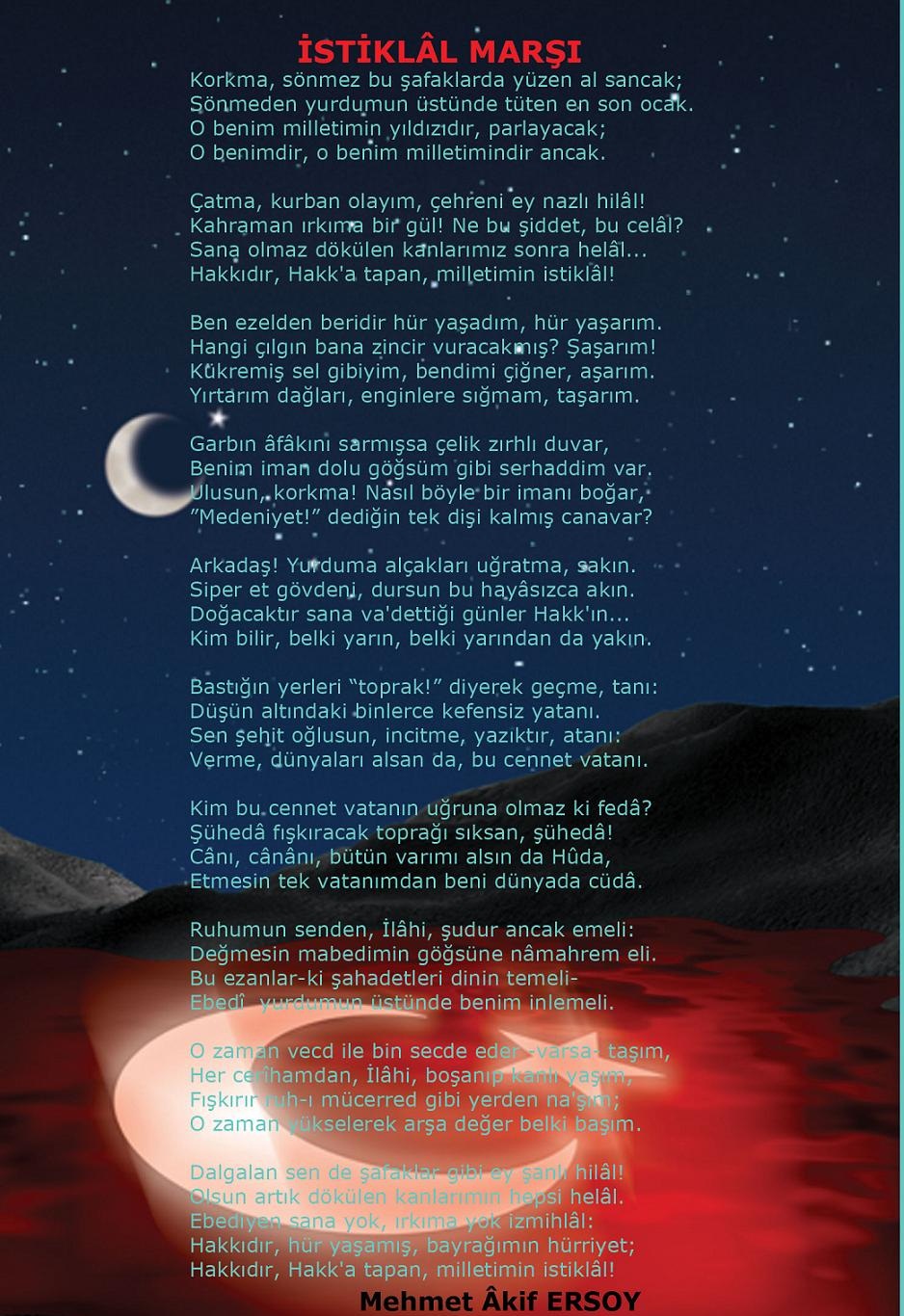 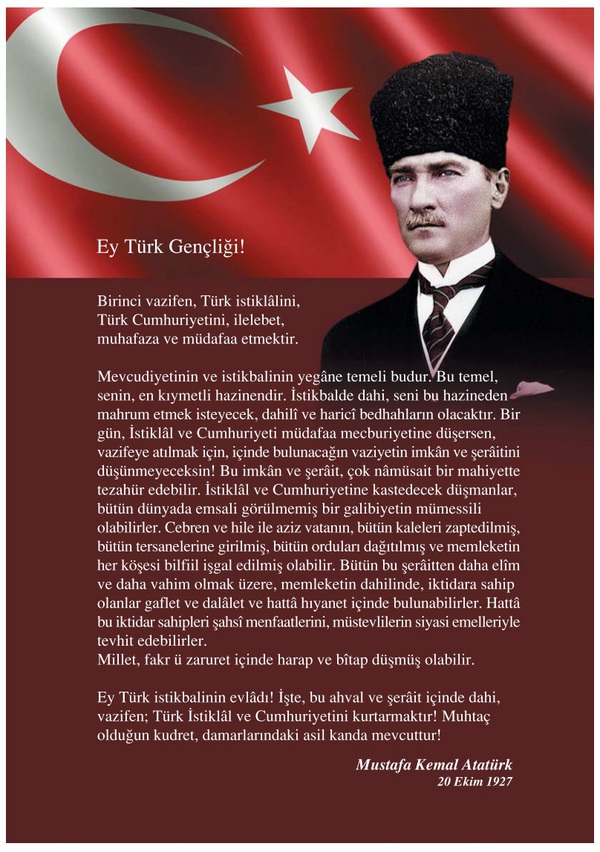 Okul MüdürüBir milleti hür, bağımsız, şanlı, yüksek bir topluluk haline getirecek olan amaç ve hedefleri önceden belli olan, belirli bir strateji dâhilinde yürütülen eğitimdir. Bu nedenle Aktaş Atatürk Mesleki ve Teknik Anadolu Lisesi olarak 2015 – 2019 yılları arasında hedeflerimizi belirleyerek bu alanda çalışmalarımıza yön vereceğiz.   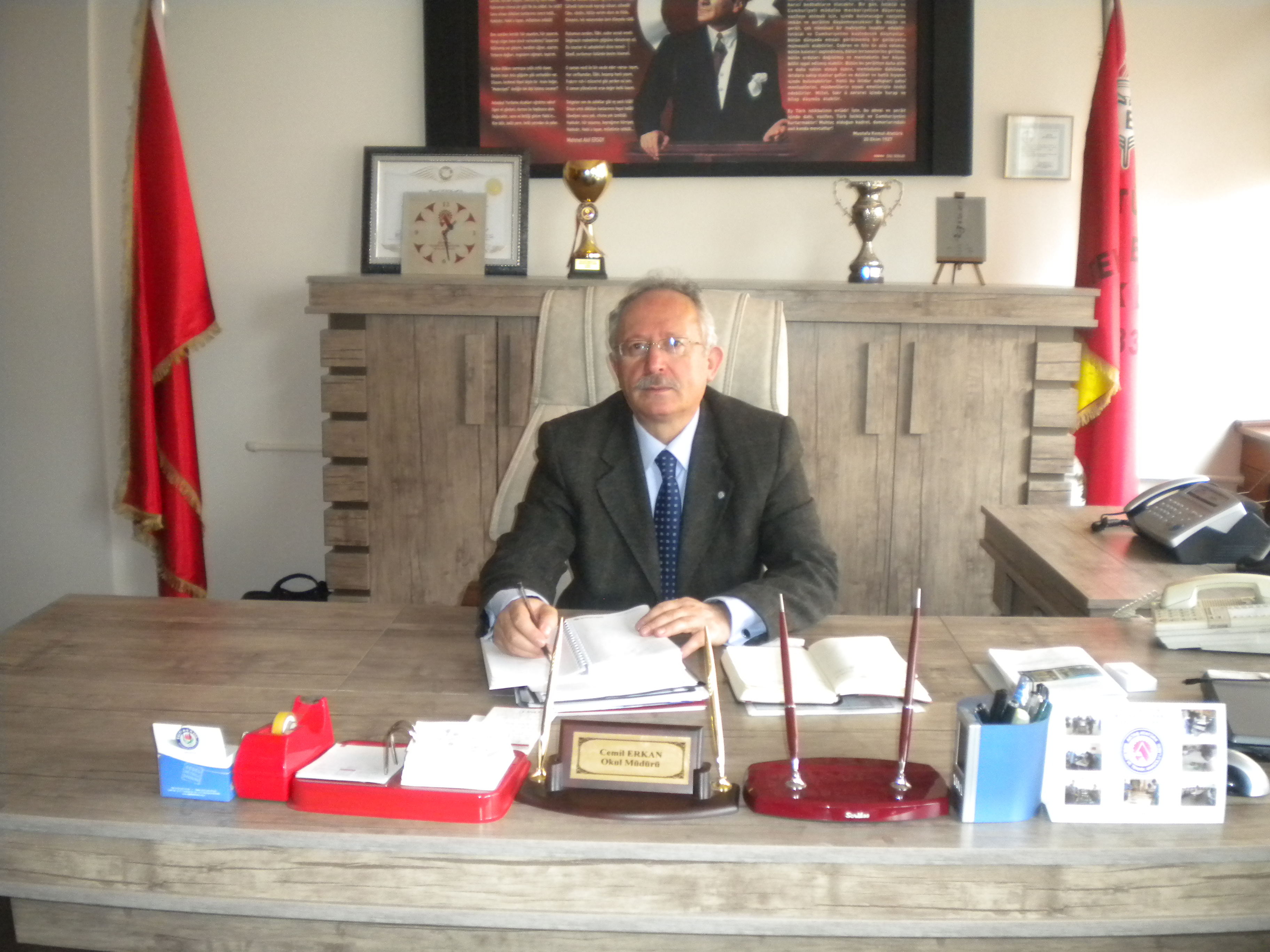 Bizler bilgi toplumunun gün geçtikçe artan bilgi arayışını karşılayabilmek için topluma hizmet görevlerimizi arttırmak istiyoruz. Var olan değerlerimiz doğrultusunda dürüst, tarafsız, adil, sevgi dolu, iletişime açık, çözüm üreten, yenilikçi, önce insan anlayışına sahip bireyler yetiştirmek bizim temel hedefimizdir.Bilgi ve teknolojinin baş döndürücü bir hızla değiştiği günümüzde bütün dünyada bu değişimi olumlu biçimde yönetmek bir yana, tam aksine kontrolsüz bir dönüşüm süreci yaşanmakta ve bu kontrolsüzlük beraberinde birçok sorunları getirmektedir.   Bu değişime ayak uydurabilen ve onu kontrol edebilme gücüne sahip olan birey ve kurumlar için ise bu durum bir fırsat haline gelir,  hem değişimin öncüsü olurlar hem de bu değişim fırtınasından güç kazanmış olarak çıkan birey ve kurumlar haline gelirler.   2015 -2019 yılı stratejik planı okulumuzun eğitim kalitesini arttırmada bizlere önümüzü görmede bir yol haritası olacaktır. Geleceğimizi planlamak yapacağımız çalışmaları öngörmek yolumuzdaki engelleri aşmak için çok büyük yardım sağlayacaktır. İşte bu çalışmaların ortaya çıkmasında 5018 sayılı kanun gereği Kamu Mali Yönetimi ve Kontrol Kanunu ile eğitim örgütleri için stratejik planlama zorunlu hale gelmiştir.  Gelişen ve sürekliliği izlenebilen, bilgi ve planlama temellerine dayanan güçlü bir yaşam standardı ve ekonomik yapı; stratejik amaçlar, hedefler ve planlanmış zaman diliminde gerçekleşecek uygulama faaliyetleri ile oluşabilmektedir.                Okulumuz bu geniş görüşlülük ve stratejik planını ilk olarak 2006 yılında belirlemiştir. Okulumuz, daha iyi bir eğitim seviyesine ulaşmak düşüncesiyle Sürekli yenilenmeyi ve kalite kültürünü kendisine ilke edinmeyi amaçlamaktadır. Kalite kültürü oluşturmak için eğitim ve öğretim başta olmak üzere insan kaynakları ve kurumsallaşma, sosyal faaliyetler,  alt yapı, toplumla ilişkiler ve kurumlar arası ilişkileri kapsayan 2015–2019 stratejik planı hazırlanmıştır.           Büyük Önder Mustafa Kemal Atatürk’ün izinde yürümeyi ilke edinen bizler; çağa uyum sağlamış, çağı yönlendiren gençler yetiştirmek için kurulan okulumuz, geleceğimizin teminatı olan öğrencilerimizi daha iyi imkanlarla yetiştirip düşünce ufku ve yenilikçi ruhu açık, Türkiye Cumhuriyetinin çıtasını daha yükseklere taşıyan bireyler olmaları için öğretmen ve idareciler olarak özveriyle görevimizi yerine getirmekteyiz.Aktaş Atatürk Mesleki ve Teknik Anadolu Lisesi’nin hazırladığı Stratejik Planlama, kurumda her kademede görev yapanların katılımlarını ve kurum yöneticilerinin tam desteğini içeren, sonuç almaya yönelik çabaların bütününü teşkil eder. Bu anlamda paydaşların, kurumun misyonu, vizyonu hedefleri ve performans ölçümlerinin belirlenmesinde aktif rol oynamasını ilke edinmiştir.Aktaş Atatürk Mesleki ve Teknik Anadolu Lisesi’nin Stratejik Planı, Altındağ İlçe Milli Eğitim Müdürlüğünün Stratejik Planında olduğu gibi aşağıdaki beş temel soruya yanıt olacak şekilde planlanmıştır.•NEREDEYİZ?•NEREDE OLMAYI İSTİYORUZ?•GELİŞMEMİZİ NASIL ÖLÇEBİLİRİZ?•HEDEFİMİZE NASIL ULAŞABİLİRİZ?•NASIL DENETLEYEBİLİRİZ?          Aktaş Atatürk Mesleki ve Teknik Anadolu Lisesi ’nde stratejik planlama çalışmasına önce durum tespiti,  yani okulun GZFT analizi yapılarak başlanmıştır. GZFT analizi tüm idari personelin ve öğretmenlerin katılımıyla uzun süren bir çalışma sonucu ilk şeklini almış, varılan genel sonuçların sadeleştirilmesi ise okul yönetimi ile altı kişilik öğretmenlerden oluşan bir kurul tarafından yapılmıştır. Daha sonra GZFT sonuçlarına göre stratejik planlama aşamasına geçilmiştir. Bu süreçte okulun amaçları, hedefleri, hedeflere ulaşmak için gerekli stratejiler, eylem planı ve sonuçta başarı veya başarısızlığın göstergeleri ortaya konulmuştur. Denilebilir ki GZFT analizi bir kilometre taşıdır okulumuzun bugünkü resmidir ve stratejik planlama ise bugünden yarına nasıl hazırlanmamız gerektiğine dair kalıcı bir belgedir.Aktaş Atatürk Mesleki ve Teknik Anadolu Lisesi Stratejik Planı (2015-2019)’da belirlenecek  amaç ve hedeflere ulaşmamızın okulumuzun gelişme ve kurumsallaşma süreçlerine önemli katkılar sağlayacağına inanmaktayız.Planın hazırlanmasında emeği geçen Stratejik Plan Kuruluna ve uygulanmasında yardımcı olacak tüm kurum ve kuruluşlara öğretmen, öğrenci ve velilerimize şimdiden teşekkür ederim.                                                                                                                        Cemil ERKAN  										    Okul MüdürüMüdür YardımcısıStratejik planlama bir okulun etkinliğinin ve sürekli artan gelişiminin anahtarıdır. Planlı okul gelişimi modeli kapsamında okulda yürütülen okul gelişim sürecinin ikinci basamağı stratejik planlamanın yapılması olarak belirlenmiştir. Okulun stratejik planlamasının yapılması, dolayısıyla okulun misyonunun, vizyonunun, ilkelerinin,  stratejik amaçlarının, hedeflerinin belirlenmesi okul gelişim sürecinin temel unsurlarıdır. Planlı okul gelişim modeli uygulamaları ile değişen durumlara uyum sağlamak, orta ve kısa vadeli planlar yapmak, bu planları uygulamak, yıllık hedefler belirlemek, hedeflere ulaşma düzeylerini ölçmek, alternatif senaryolar oluşturmak gibi okul işleyişine yeni bir anlayış ve çalışma sistematiği kazandırmayı amaçladık.Okul gelişim süreci birbirini takip eden basamaklardan oluşmaktadır. Bu basamaklara genel olarak baktığımızda bunların; plânlama, uygulama, değerlendirme, düzeltme ve tekrar plânlamaya dönüş biçiminde olduğunu görürüz. Her basamağa ilişkin işlemler tamamlandıktan sonra bir diğer basamağa geçilmelidir. Bu; yapılacak çalışmaların birbirini takip eder şekilde kurgulanmasından kaynaklanmaktadır. Her basamak bir sonraki basamağın hazırlık aşamasıdır. Bu nedenle, sürecin sıralamasında değişiklik yapmak veya bazı bölümlerini özellikle stratejik planlama basamağını göz ardı etmek okul gelişiminde istenilen amaca ulaşmayı engelleyecek, sürecin etkililiğini azaltacaktır.Okul gelişim planının hazırlanmasında yapılacak ilk çalışma bu planın hazırlanmasını ve uygulanmasını koordine edecek, yürütecek bir ekibin oluşturulması, yani okul gelişim sürecinin sahibinin belirlenmesi aşamasıdır. Okul gelişim sürecinin başarılı ve amacına uygun olarak yürütülmesindeki en büyük etken; okul yönetiminin inancı, desteği ve okul toplumunun okul gelişim çalışmalarının yararına inanmasıdır.Stratejik plân içinde okulun misyonu, vizyonu ilkeleri, değerleri, stratejik amaçları ve hedefleri bulunacağı için okul gelişiminden beklenenler stratejik plân ile açığa kavuşmuş olacaktır. Ülkemizin geleceği olan çocuklarımız için daha iyiyi, daha güzeli aynı zamanda mutlu ve başarılı yarınları hedefliyoruz. Gelişen ve sürekliliği izlenebilen, bilgi ve planlama temellerine dayanan güçlü bir yaşam standardı ve ekonomik yapı; stratejik amaçlar, hedefler ve planlanmış zaman diliminde gerçekleşecek uygulama faaliyetleri ile STRATEJİK PLAN ; çalışmalarımızı daha sistemli bir hale getirmemize, geri dönütler doğrultusunda tekrar planlama yapmamıza yardımcı olacaktır.Ulu Önder Atatürk’ü örnek alarak; çağa uyum sağlamış, çağı yönlendiren gençler yetiştirmek için kurulan okulumuz, geleceğimizin teminatı olan öğrencilerimizi daha iyi imkanlarla yetiştirip, düşünce ufku ve yenilikçi ruhu açık Türkiye Cumhuriyeti’nin çıtasını daha yükseklere taşıyan bireyler olması için öğretmenleri ve idarecileriyle özverili bir şekilde tüm azmimizle çalışmaktayız.				Hayrunisa ÖZBAŞ      			  							Stratejik Plan Ekibi BaşkanıİÇİNDEKİLEROkul Müdürü    …………………………………………………………………………..ivMüdür Yardımcısı…………………………………………………………………………vıİÇİNDEKİLER    …………………………………………………………………………7TABLOLAR DİZİNİ……………………………………………………………………...7ŞEKİLLER DİZİNİ……………………………………………………………………….9KISALTMALAR…………………………………………………………………………10GİRİŞ……………………………………………………………………………………..11BÖLÜM ISTRATEJİK PLAN HAZIRLIK SÜRECİ……………………………………………..12II. BÖLÜMDURUM ANALİZİ……………………………………………………………………..14A.	TARİHİ GELİŞİM…………………………………………………………….14B.	YASAL YÜKÜMLÜLÜKLER VE MEVZUAT ANALİZİ………………....15C.	FAALİYET ALANLARI İLE ÜRÜN VE HİZMETLER……………………19D.	PAYDAŞ ANALİZİ……………………………………………………..…….21E.	KURUM İÇİ VE DIŞI ANALİZ……………………………………………..….24BÖLÜM IIIGELECEĞE YÖNELİM……………………………………………………………..….41A.	MİSYON, VİZYON VE TEMEL DEĞERLER………………………………41B.	STRATEJİK PLAN GENEL TABLOSU……………………………………..42BÖLÜM IV  MALİYETLENDİRME…………………………………………………..55BÖLÜM VİZLEME ve DEĞERLENDİRME………………………………………………………57TABLOLAR DİZİNİTablo 1: Stratejik Plan Üst Kurulu……………………………………….................................12Tablo 2: Stratejik Plan Koordinasyon Ekibi…………………………………………….……..13Tablo 3 : Yasal Yükümlülükler ve Dayanak…………………………………………….….…15Tablo 4 : Faaliyet Alanları ile Ürün ve Hizmetler………………………………………….... .19Tablo 5 : Aktaş Atatürk Mesleki ve Teknik Anadolu Lisesi Teşkilat Tablosu………………..25Tablo 6 : Aktaş Atatürk Mesleki ve Teknik Anadolu Lisesi İnsan Kaynakları Dağılımı……..28Tablo 7 : Aktaş Atatürk Mesleki ve Teknik Anadolu  Lisesi Personel Hizmet Süreleri………29Tablo 8 : Aktaş Atatürk Mesleki ve Teknik Anadolu  Lisesi Personel Yaş Dağılımı…………29 Tablo 9 :AAMTAL Personel Eğitim Durumu Dağılımı……………………………….29Tablo 10 : Aktaş Atatürk Mesleki ve Teknik Anadolu  Lisesi Teknolojik Altyapı……….. . …31 Tablo 11 : Aktaş Atatürk Mesleki ve Teknik Anadolu Lisesinin Katıldığı Faaliyet/Projeler.....32 Tablo 13: AAMTAL Yıllara Göre Gelir Gider Tablosu………………………………..33Tablo 12 :  Aktaş Atatürk Mesleki ve Teknik Anadolu  Lisesi Finansal Kaynak………….. …33Tablo 14 : Aktaş Atatürk Mesleki ve Teknik Anadolu Lisesi OAB Gelir Gider Tablosu........  34Tablo 15 : Yıllara Göre MEB Bütçesinin Okul Genel Bütçesine Oranı ……………………..  .34Tablo 16 : Aktaş Atatürk Mesleki ve Teknik Anadolu  Lisesi GZFT ………………………….36Tablo 17 : Aktaş Atatürk Mesleki ve Teknik Anadolu  Lisesi GZFT ………………………… 37Tablo 18: Tablo 17 : Aktaş Atatürk Mesleki ve Teknik Anadolu  Lisesi GZFT …………… ..38 Tablo19:Aktaş Atatürk Mesleki ve TeknikAnadolu Lisesi Stratejik Amaç 1 Performans Göstergeleri……………………………………………………………………………………..41Tablo 20 : Aktaş Atatürk Mesleki ve Teknik Anadolu  Lisesi Stratejik Amaç 1 Tedbirleri.…..44Tablo 21 : Aktaş Atatürk Mesleki ve Teknik Anadolu  Lisesi Stratejik Hedef 2.1. Performans Göstergeleri…………………………………………………………………………………….45Tablo 22 : Aktaş Atatürk Mesleki ve Teknik Anadolu  Lisesi Stratejik Hedef 2.1Tedbirleri…46Tablo 23 : Aktaş Atatürk Mesleki ve Teknik Anadolu  Lisesi Stratejik Hedef 2.2 Performans Göstergeleri…………………………………………………………………………………….48Tablo 25: Aktaş Atatürk Mesleki ve Teknik Anadolu Lisesi Stratejik Hedef 2.3Performans Göstergeleri………………………………………………………………………………..…...48Tablo 26: Aktaş Atatürk Mesleki ve Teknik Anadolu Lisesi Stratejik Hedef 2.3 Tedbirleri……………………………………………………………………………………..49Tablo 27 : Aktaş Atatürk MTAL Stratejik Hedef 3.1 PerformansGöstergeleri…………….50Tablo 28:Aktaş Atatürk Mesleki ve Teknik Anadolu  Lisesi Stratejik Hedef  3.1 Tedbirleri ..51Tablo 29 : Aktaş Atatürk Mesleki ve Teknik Anadolu  Lisesi Stratejik Hedef 3.2 Performans Göstergeleri……………………………………………………………………………….……51Tablo 30 :Aktaş Atatürk Mesleki ve Teknik Anadolu  Lisesi Stratejik Hedef 3.2 Tedbirleri…52Tablo 31 : Aktaş Atatürk Mesleki ve Teknik Anadolu  Lisesi Stratejik Hedef 3.3 Performans Göstergeleri……………………………………………………………………………………52Tablo 32 :Aktaş Atatürk Mesleki ve Teknik Anadolu  Lisesi Stratejik Hedef 3.3 Tedbirleri...53Tablo 33 : Aktaş Atatürk Mesleki ve Teknik Anadolu  Lisesi Stratejik Hedef 3.4 Performans Göstergeleri…………………………………………………………………………………....53Tablo 34 :Aktaş Atatürk Mesleki ve Teknik Anadolu  Lisesi Stratejik Hedef 3.4 Tedbirleri…54Tablo 35 : 2015-2019 Maliyetlendirme Tablosu………………………………………………56Tablo 36 : Aktaş Atatürk Mesleki ve Teknik Anadolu  Lisesi İzleme ve Değerlendirme….…58ŞEKİLLER DİZİNİŞekil 1: Stratejik Plan Hazırlık Çalışmaları…………………………………………………….12Şekil 2: Aktaş Atatürk Mesleki ve Teknik Anadolu  Lisesi Teşkilat Şeması…………………24Şekil 3: Aktaş Atatürk Mesleki ve Teknik Anadolu  Lisesi 2015-2019 SP İzleme ve Değerlendirme Modeli…………………………………………………………………………………………..59KISALTMALAROECD: İktisadi İşbirliği ve Kalkınma TeşkilatıUNESCO: Birleşmiş Milletler Eğitim Bilim ve Kültür TeşkilatıAB: Avrupa BirliğiUNICEF: Birleşmiş Milletler Çocuk FonuTİKA: Türk İşbirliği ve Koordinasyon AjansıPISA: Uluslararası Öğrenci Değerlendirme Programı (Programmefor International StudentAssessment) IPA: Katılım Öncesi Mali Yardım AracıPIAAC: Uluslararası Yetişkin Yeterliklerini Değerlendirme Programı (Programmeforthe International Assessment of Adult Competencies) ERDEP: Ergenlik Dönemi Değişim Projesi FATİH: Eğitimde Fırsatları Artırma ve Teknolojiyi İyileştirme HareketiEBA: Eğitim Bilişim AğıYDS: Yabancı Dil SınavıTEFBİS: Türkiye’de Eğitimin Finansmanı ve Eğitim Harcamaları Bilgi Yönetim SistemiSTK: Sivil Toplum KuruluşuREDBİS: Rehberlik Denetim Bilgi Sistemi PYS:  Performans Yönetim SistemiMEBİM 147: Millî Eğitim Bakanlığı İletişim MerkeziMEM: Milli Eğitim MüdürlüğüMYO: Meslek Yüksek OkuluMTE: Mesleki Teknik EğitimMETEK: Mesleki Teknik Eğitimin Kalitesinin Geliştirilmesi ProjesiDYS: Doküman Yönetim SistemiVBS: Veli Bilgilendirme SistemiMEBBİS: Milli Eğitim Bakanlığı Bilgi İşlem SistemleriTÜİK: Türkiye İstatistik Kurumu Ar-Ge: Araştırma GeliştirmeGZFT: Güçlü yönler, Zayıf yönler, Fırsatlar ve Tehditler AnaliziPESTLE: Politik, Ekonomik, Sosyal, Teknolojik, Yasal ve Çevresel Kurum AnaliziRAM: Rehberlik ve Araştırma MerkeziSP: Stratejik PlanKÜDEP  : Kültürlerarası Değişim ProgramıSDP: Standart Dosya PlanıTYÇ: Türkiye Yeterlikleri ÇerçevesiOAB:Okul Aile BirliğiGİRİŞ	Kamu yönetiminde katılımcılık, şeffaflık ve hesap verebilirlik ilkeleri doğrultusunda performans yönetimine dayalı yeni kamu yönetimi anlayışı hâkim olmaya başlamıştır. Bu kapsamda kamu hizmetlerinin kalitesinin yükseltilmesi, kaynakların etkili ve verimli bir şekilde kullanılması, siyasi ve yönetsel hesap verme mekanizmaları ile mali saydamlığın geliştirilmesine yönelik uygulamalar hız kazanmıştır.	Bu gelişmeler ışığında 2003 yılında kabul edilen 5018 sayılı Kamu Malî Yönetimi ve Kontrol Kanunu, kamu idarelerine kalkınma planları, ulusal programlar, ilgili mevzuat ve benimsedikleri temel ilkeler çerçevesinde geleceğe ilişkin misyon ve vizyonlarını oluşturma, stratejik amaçlar ve ölçülebilir hedefler belirleme, performanslarını önceden belirlenmiş olan göstergeler doğrultusunda ölçme ve bu süreçlerin izlenip değerlendirilmesi amacıyla katılımcı yöntemlerle stratejik plan hazırlama zorunluluğu getirmiştir. 	Okulumuz, Kamu İdarelerinde Stratejik Planlamaya İlişkin Usul ve Esaslar Hakkında Yönetmelik ekinde yer alan kamu idarelerinde stratejik planlamaya geçiş takvimine göre ilk stratejik planını 2010-2014 yıllarını kapsayacak şekilde hazırlamış ve uygulamıştır. 	Yasal düzenlemeler ve üst politika belgeleri çerçevesinde ilgili paydaş ve kurum çalışanlarının katkısıyla Aktaş Atatürk Mesleki ve Teknik Anadolu Lisesi 2015-2019 Stratejik Planı hazırlanmıştır. 	2015-2019 Stratejik Planı kapsamında, Bakanlık merkez ve taşra teşkilatı birimleri ve ilgili paydaşların katılımıyla belirlenen eğitim ve öğretim sistemine ilişkin gelişim ve sorun alanları Eğitim ve Öğretime Erişim, Eğitim ve Öğretimde Kalite ve Kurumsal Kapasite olmak üzere üç temada toplanmıştır. Bu temalar altında beş yıllık stratejik amaçlar ve hedefler ile bunları gerçekleştirecek tedbirler belirlenmiştir. BÖLÜM ISTRATEJİK PLAN HAZIRLIK SÜRECİŞekil 1: Stratejik Plan Hazırlık Çalışmaları	Stratejik Planlamaya İlişkin Usul ve Esaslar Hakkında Yönetmelik gereği hazırlanan 2013/26 Sayılı Genelge ile 2015-2019 stratejik plan çalışmaları başlatılmıştır. Genelge ekinde yer alan hazırlık programında merkez ve taşra birimlerinde stratejik planlama sürecinde yapılması gerekenler, kurulacak ekip ve kurullar ile sürece ilişkin iş takvimi belirlenmiştir.Tablo 1: Stratejik Plan Üst KuruluTablo 2: Stratejik Plan Koordinasyon Ekibi	İç ve dış paydaşların katkılarının alınması amacıyla paydaş anketi uygulanmış ve iç ve dış paydaşlardan toplam 237 kişinin görüşü değerlendirilmiştir. Paydaş araştırması kapsamında sivil toplum kuruluşları ve ilgili kamu kurum ve kuruluşlarının görüşleri alınmıştır. 	Stratejik plan hazırlık sürecinde geniş katılımla, GZFT analizi başta olmak üzere misyon, vizyon, temel değerler, amaçlar ve hedeflerin belirlenmesine yönelik grup çalışmaları yapılmıştır. İl ve İlçe Milli Eğitim Müdürlüğündeki ilgili birimlerin görüş ve önerileri alınmıştır. 	Çalışmalar belirli aralıklarla Aktaş Atatürk Mesleki ve Teknik Anadolu Lisesi Stratejik Plan Üst Kurulu’na sunulmuştur. Bu toplantılarda alınan kararlar doğrultusunda gerekli değişiklik ve düzeltmeler yapılmıştır 27.05.2015 tarihinde yapılan Aktaş Atatürk Mesleki ve Teknik Anadolu Lisesi Stratejik Plan Üst Kurulu toplantısında alınan kararlar doğrultusunda stratejik plana nihai hali verilmiştir.II. BÖLÜMDURUM ANALİZİ	Kurumumuz amaç ve hedeflerinin geliştirilebilmesi için sahip olunan kaynakların tespiti, güçlü ve zayıf yönler ile kurumun kontrolü dışındaki olumlu ya da olumsuz gelişmelerin saptanması amacıyla mevcut durum analizi yapılmıştır.TARİHİ GELİŞİMBugün 53 dönüm arazi üzerine kurulu okulumuz kullanım alanı, ilk defa 1937 yılında Tekel Bakanlığı Patlayıcı Maddeler Depoları olarak yapılmıştır. Mezkur binaların etrafı tel örgü ile çevrili 53 dönüm arsada irili ufaklı 9 parça bina olarak inşa edilmiştir. Binaların bir kısmı lojman bir kısmı bekçi kulübesi olarak kullanılmıştır.    	Arsanın etrafında gecekondular yapılınca Tekel Bakanlığı, binaları 1953 yılında tahliye etmiştir. Aynı yıl arsa, binaları ile birlikte yetiştirme yurdu yapılmak üzere Milli Eğitim Bakanlığı’na devredilmiştir(25.02.1953).    	Mevcut binalar yurt için yetersiz kalınca ayrıca iki büyük bina yapılmıştır. Binaların bir kısmı Aktaş İlkokulu olarak kullanılmıştır. Aynı bölgede Atilla İlkokulu inşaatı tamamlanınca Aktaş İlkokulu 27.09.1955 yılında yeni binasına taşınmıştır.     	Aktaş İlkokulundan boşalan binaların bir kısmı Yetiştirme Yurdu hizmet birimleri olarak kullanılmış, bir kısım binalarda da Yıldırım Beyazıt Erkek Sanat Enstitüsü’ne bağlı olarak akşam kursları açılmıştır. Bu durum 01.07.1959 tarihine kadar devam etmiştir.    	Arsanın batı kısmında 1956 yılında Türk Kadınlar Birliği bir kreş binası yapmış ancak; bina işletmeye açılmadığı için devri Milli Eğitim Bakanlığı’na yapılıp, aynı bina Aktaş Ortaokulu olarak hizmet vermiştir.01.07.1959 tarihinde Milli 	Eğitim Bakanlığı mevcut binalarda ortaokul kısmını da bünyesine alan Aktaş Sanat Enstitüsü’nü açmıştır. 28.09.1959 tarihinde kurulan barakalarda Tesviye, Demir ve Marangozluk bölümleri hizmete girmiştir.    	1974-1975 öğretim yılına kadar Aktaş Sanat Enstitüsü olarak bugünkü mekanlar da hizmet vermiş, 1975 yılında okul tüm evrakları ile birlikte Abidinpaşa Endüstri Meslek Lisesine taşınmıştır. Yaklaşık 53 dönümlük okulumuz arazisi üzerine 4 ve 6 no’lu blokların dışında yeni binalar yapılarak bugünkü yapısına kavuşmuştur.    	Bu yeni binalara 1983-1984 öğretim yılında Yüksek Teknik Öğretmenokulu bünyesindeki II. Endüstri Meslek Lisesi Tüm evraklarıyla taşınmış ve okulun adı Aktaş Endüstri Meslek Lisesi olarak değiştirilmiştir.Okulumuzun adı bakanlığımızca Nisan 1989 tarihinde Atatürk Teknik ve Endüstri Meslek Lisesi olarak değiştirilmiş ve 7 meslek alanında eğitime 2014 yılına kadar devam etmiştir. 2014-2015 eğitim ve öğretim yılında okulumuz yeni adı Aktaş Atatürk Mesleki ve Teknik Anadolu Lisesi olarak 7 meslek alanında eğitime devam etmektedir. Bilişim Teknolojileri Alanı ‘Anadolu Teknik Lise’ bünyesinde eğitime devam etmektedir. Elektrik- Elektronik Teknolojileri Alanı, Matbaa Alanı, Metal Teknolojileri Alanı, Makine Teknolojileri Alanı, Sanat ve Tasarım Alanı, Mobilya ve İç Mekan Tasarım Alanı ‘Endüstri Meslek Lisesi’ bünyesinde eğitime devam etmektedir. Bu eğitim –öğretim yılı itibariyle 9. Sınıflarla ‘Anadolu Meslek Lisesi’ bünyesinde eğitim ve öğretime başlanmıştır. Ayrıca 2015-2016 eğitim öğretim yılında Otomotiv Teknolojileri Alanı okulumuzda 8. Alan olarak öğrenci alacaktır. Yeni alanın eğitime başlamasıyla ilgili onay alınmıştır. Okulumuzda Orta Öğretim İkinci Kademe seviyesinde gündüzlü yarım yatılı olarak normal eğitim yapılmaktadır. Okutulan yabancı dil İngilizcedir.Okulumuz öğrencilerinin kaynak kitap ihtiyacını karşılamak üzere, okul kütüphanemiz bulunmaktadır. Kitapların bakımı yapılmakta olup kütüphane için yeni bir oda hazırlıkları yapılmaktadır. Kütüphanemizde yaklaşık 1465 kitap bulunmaktadır.Okulumuz öğretim bloğu, spor salonu, atölyeler ve lojmanları kapsayan dokuz ayrı binadan oluşmaktadır. Binalar, betonarme karkas yapılıdır. Yemekhanemiz ana idare binası bodrum katındadır.  İçme suyu şehir şebekesine bağlıdır. E blok bodrum katında 60 tonluk su deposu bulunmaktadır. İstenildiğinde hidroforla su dağıtılabilmektedir. Isıtma sistemi, E bloğun bodrum katında olup doğalgazla çalışmaktadır.  Okul bahçesinde çevre mahallenin ve okulun ihtiyacını gideren elektrik trafosu vardır.   Pis su tesisatı şehir kanalizasyonuna bağlıdır.	Okulumuzun çevresi,  gelir düzeyi alt ve orta seviyede olan bir yapıya sahiptir. Bundan dolayı sosyal ve kültürel gelişim arzu edilen düzeyde değildir. Yakın çevrede bölgenin sosyo - kültürel yapısına katkıda bulunacak sinema, tiyatro, kütüphane, halk eğitim merkezi, spor salonu vb. sosyal tesisler yetersiz kalmaktadır. Kısırdöngü içinde kalan bu yetersiz sosyal ve kültürel yapıyı iyileştirmek için okul- çevre işbirliği gerekmektedir. Ancak çevre bu işbirliğine yakın durmamaktadır.YASAL YÜKÜMLÜLÜKLER VE MEVZUAT ANALİZİ1739 sayılı Millî Eğitim Temel Kanunu'nda gösterilen, madde 28: orta öğretimin amaç ve görevleri, Millî Eğitimin genel amaçlarına ve temel ilkelerine uygun olarak kurumumuzun görev ve sorumlulukları şunlardır; 1– Bütün öğrencilere ortaöğretim seviyesinde asgari ortak bir genel kültür vermek suretiyle onlara kişi ve toplum sorunlarını tanımak, çözüm yolları aramak ve yurdun iktisadi, sosyal ve kültürel kalkınmasına katkıda bulunmak bilincini ve gücünü kazandırmak. 2– Öğrencileri çeşitli program ve okullarla ilgi, istidat ve kabiliyetleri ölçüsünde ve doğrultusunda yüksek öğretime veya hem mesleğe hem de yüksek öğretime veya hayata ve iç alanlarına hazırlamaktır.Tablo3:Yasal Yükümlülükler ve DayanakFAALİYET ALANLARI İLE ÜRÜN VE HİZMETLER	2015-2019 stratejik plan hazırlık sürecinde okulumuzun faaliyet alanları ile ürün ve hizmetlerinin belirlenmesine yönelik çalışmalar yapılmıştır. Bu kapsamda kurumun yasal yükümlülükleri, standart dosya planı ve kamu hizmet envanteri incelenerek okulumuzun ürün ve hizmetleri tespit edilmiş ve sekiz faaliyet alanı altında gruplandırılmıştır.Buna göre okulumuzun faaliyet alanları ile ürün ve hizmetleri şu şekildedir.Tablo 4:Faaliyet Alanları ile Ürün ve HizmetlerPAYDAŞ ANALİZİ	Paydaş Analizi, stratejik planı hazırlarken dikkate aldığımız önemli bir husustur. Paydaş analizi yapılırken katılımcılık ilkesi esas alınarak öncelikle müdürlüğümüzün etkileşim içinde bulunduğu paydaşlar belirlenerek söz konusu paydaşların görüş ve önerileri alınmıştır. Paydaşlar, okulumuzun sağladığı imkân ve hizmetlerden yararlanan, faaliyetlerinden doğrudan ve dolaylı bir şeklide etkilenen, olumlu ya da olumsuz yönde etkilenen ya da okulumuzu etkileyen kişi, grup ve kurumlardır. Paydaş analizi aşağıda belirtilen taraflar dikkate alınarak yapılmıştır. • Girdi sağlayanlar • Hizmet sunulan kesimler • İş birliği yapılan kesimler • Kurum faaliyetlerinden etkilenenler • Kurumu etkileyen kesimler,Okulumuzun ilişkili olduğu gerçek ve tüzel kişiler, yukarıdaki gruplandırma esas alınarak; • İç Paydaşlar • Dış Paydaşlar olarak sınıflandırılmıştırİÇ PAYDAŞLAR: İç paydaşlar, kurumdan etkilenen veya etkileyen kuruluş içindeki kişi, grup veya ilgili/bağlı kuruluşlardır. Eğitim ve öğrenme uzun yıllar süren zorlu bir süreçtir. Eğitimde “iç paydaşlar” kavramının özel bir konumu vardır. İÇ PAYDAŞLARIMIZ; 1.Okul Yönetimi 2.Öğretmenler 3.Öğrenciler 4.Memur 5.Yardımcı Personel 6.Okul Aile Birliği7.Kantin İsletmecisi olarak belirlenmiştir. DIŞ PAYDAŞLAR: Kurumun faaliyetlerinden etkilenen veya etkileyen okulun dışındaki kişi, grup, kurum ve kuruluşlardır: Ayrıca okulun faaliyet alanlarını kullanan veya bunlardan yararlanan kişi, grup, kurum ve kuruluşlardır. Öğrencilerimizi eğitim hizmeti sürecinin “sosyal ürünleri” olarak düşündüğümüzde en genelde sorumlu birer yurttaş olarak yetiştirdiğimiz öğrencilerimizin içinde yer aldığı toplum da dış paydaş olarak algılanmaktadır.DIŞ PAYDAŞLARIMIZ; Milli Eğitim Bakanlığı Mesleki Eğitim Genel Müdürlüğü Orta Öğretim Genel MüdürlüğüAnkara Valiliği Ankara Büyükşehir Belediyesi İl Milli Eğitim Müdürlüğü Ankara İl Emniyet Müdürlüğü.Altındağ KaymakamlığıAltındağ İlçe Milli Eğitim Müdürlüğü Altındağ Belediyesi Altındağ İlçe Emniyet MüdürlüğüRehberlik Araştırma Merkezi Veliler Muhtarlıklar İlköğretim Okulları Üniversiteler Sivil Toplum Örgütleri Özel Eğitim – Öğretim Kurumları Ulusal ve yerel medya kuruluşları Sağlık kuruluşları Gençlik Merkezi Spor kulüpleri Mezunlarımız Mahallemiz sakinleri ve esnafları Yayınevleri İşletmeler Mesleki Eğitim Merkezleri olarak belirlenmiştir	Kurumlar için etkileşimde oldukları paydaşların görüşlerinin alınması, yararlanıcıların ihtiyaçlarına cevap verecek nitelikte sürdürülebilir politikalar geliştirilebilmesi, tarafların hazırlanan stratejik planı ve buna bağlı olarak gerçekleştirilecek faaliyet ve projeleri sahiplenmesi ve kurumun kendini içerden ve dışarıdan nasıl değerlendirildiğine ilişkin bilgi alabilmesi açısından büyük önem taşımaktadır. Paydaş analizi bu bağlamda planlama sürecinde katılımcılığın sağlandığı ve paydaşlara ulaşılarak görüşlerinin alındığı önemli bir aşamadır.	Okulumuz paydaş analizi çalışmaları kapsamında öncelikle ürün, hizmetler ve faaliyet alanlarından yola çıkılarak paydaş listesi hazırlamıştır. Söz konusu listenin hazırlanmasında temel olarak kurumun mevzuatı, teşkilat şeması, gerçekleştirilen toplantı ve çalışma sonuçları, kurum hizmet envanteri, standart dosya planı ile yasal yükümlülüklere bağlı olarak belirlenen faaliyet alanları ve okulumuzun 2010-2014 Stratejik Planından yararlanılmıştır. Etki/önem matrisi kullanılarak paydaş önceliklendirilmesi yapılmış ve buna bağlı olarak görüş ve önerilerinin alınması gerektiği düşünülen nihai paydaş listesi oluşturulmuştur. Önceliğe alınan paydaşların özelliğine göre görüş alma yöntemi, zamanlaması, görüş alacak ve raporlayacak kişilerin belirlenmesi ile ölçme araçlarının geliştirilmesi aşamaları tamamlanmıştır. Geniş kitlelere ulaşabilmek amacıyla anket hazırlama sürecine uygun şekilde “İç Paydaş Anketi” ve “Dış Paydaş Anketi” geliştirilmiştir.  Anketlerde amaca yönelik olarak okula ilişkin algı, önem ve öncelik verilmesi gereken alanlar ile iç paydaşlarda kurum içi faktörlere, dış paydaşlarda ise taleplerini belirleyen özel sorulara yer verilmiştir. İç paydaş anketi, tabakalı rastgele örnekleme yöntemi ile belirlenen yaklaşık 400 öğretmen, öğrenci, yönetici, memur ve hizmetli tarafından cevaplanmıştır. Dış paydaş anketi uygulamasına veliler ile kamu kurumları, sivil toplum kuruluşları, sendikalar, işletmeler, üst öğrenim kurumları, belediye ve diğer okulların da yer aldığı yaklaşık 500 paydaş katılmıştır. Anket uygulamasının yanı sıra gerçekleştirilen toplantı ve çalışmalar ile de paydaşların görüş ve önerileri alınarak raporlanmıştır. 	Paydaş analizi sürecinde anket uygulaması, toplantı ve çalışma sonuçları değerlendirilerek elde edilen görüş ve öneriler sorun alanları, kurum içi ve çevre analizleri, GZFT analizi ile geleceğe yönelim bölümünün hedef ve tedbirlerine yansıtılmıştır. Analiz sonuçlarına ilişkin detaylı bilgilere hazırlanan Paydaş Analizi ve Durum Analizi Raporlarında yer verilmiştir.KURUM İÇİ VE DIŞI ANALİZKurum İçi AnalizAktaş Atatürk Mesleki ve Teknik Anadolu Lisesi Organizasyon YapısıŞekil 2: Aktaş Atatürk Mesleki ve Teknik Anadolu Lisesi Teşkilat ŞemasıAktaş Atatürk Mesleki ve Teknik Anadolu Lisesi Teşkilat Tablosu aşağıda verilmiştir.Tablo 5: Aktaş Atatürk Mesleki ve Teknik Anadolu Lisesi Teşkilat TablosuOkulumuzda 6 yönetici, 91 alan ve kültür dersleri öğretmeni, 2 rehber öğretmen, 9 çeşitli branşlarda ücretli öğretmen görev yapmaktadır. Memurlar, hizmetliler ve yardımcı personel farklı görevlerde kurumun faaliyetlerinin gerçekleştirilmesine destek vermektedir. Kurumun lideri Okul Müdürüdür. Eğitim- Öğretim yılı başında belirlenen kurul ve komisyonlar eğitim öğretimin eşgüdüm içerisinde yürütülmesine katkıda bulunurlar. Eğitim- öğretim süresince karşılaşılan güçlüklerle ilgili görüş alışverişinde bulunurlar.Rehber Öğretmen öğrencilerin kişilik gelişimine yönelik olarak yapılacak çalışmaları yürütür. Öğrenci başarısının arttırılmasına yönelik çalışmalarda rehberlik eder. Öğrenme zorluğu çeken öğrencilerin başarılarının arttırılmasına yönelik çalışmaları yürütür. Hızlı öğrenen öğrencilerin potansiyelini etkili bir şekilde kullanmaya yönelik çalışmaları yürütür. Çalışma gruplarının etkinliğini ve verimliliğini arttırıcı uygulamaların düzenlenmesinde rol alır.Okul Aile Birliği okulda sosyal yardımlaşma etkinliklerini düzenleyip yürütür öğrenci başarsnın arttırılmasına yönelik yapılacak çalışmaların bütün velilere duyurulmasında ve veli desteğinin sağlanmasında rol alır. Okul-çevre ve okul-veli işbirliğini geliştirirler.Sosyal Kulüp çalışmaları gerçekleştirilir. Öğrencilere, “insan haklarına ve demokrasi ilkelerine saygı duyabilme; kendini tanıyabilme, bireysel hedeflerini belirleyebilme, yeteneklerini geliştirebilme, bunları kendisinin ve toplumun yararına kullanabilme; çevreyi koruma bilinciyle hareket edebilme; kendine ve çevresindekilere güven duyabilme; planlı çalışma alışkanlığı edinebilme, serbest zamanlarını etkin ve verimli değerlendirebilme; girişimci olabilme ve bunu başarı ile sürdürebilme, yeni durum ve ortamlara uyabilme, savurganlığı önleme ve tutumlu olabilme; bireysel farklılıklara saygılı olabilme; farklı görüş, düşünce, inanç, anlayış ve kültürel değerleri hoşgörü ile karşılayabilme, aldığı görevi istekle yapabilme, sorumluluk alabilme; bireysel olarak veya başkalarıyla iş birliği içinde çevresindeki toplumsal sorunlarla ilgilenebilme ve bunların çözümüne katkı sağlayacak nitelikte projeler geliştirebilme ve uygulayabilme; grupça yapılan görevleri tamamlamak için istekle çalışabilme ve gruba karşı sorumluluk duyabilme” gibi tutum, davranış ve becerilerin kazandırılmasına çalışılır.OGYE ve Çalışma Ekipleri okulda/kurumda problem çözümüne ilişkin öneriler geliştirir veya bir süreci tasarlar, planlar, uygular ve iyileştirmek amacıyla oluşturulan kalite çemberi, problem çözme ekibi, iyileştirme ekibi ve benzeri adlarla anılırlar. Ayrıca her öğretim yılı için hazırlanacak olan okul gelişim planının hazırlanması ve yürütülmesinden sorumludurlar.  Okul toplumunu temsil ettiğinden, okul toplumunu oluşturan bütün birimlerin temsil edilebileceği üyelerden oluşur. Aktaş Atatürk Mesleki ve Teknik Anadolu Lisesi olarak en büyük amacımız yalnızca lise mezunu gençler yetiştirmek değil, girdikleri her ortamda çevresindekilere ışık tutan, hayata sağlam ideallerle hazır olan gençler yetiştirmektir. İdare ve öğretmen kadrosu olarak amaç çağa ayak uydurmuş, yeniliklere açık, Türkiye Cumhuriyetini yükseltecek gençler yetiştirmeyi ilke edinmektir. Var olan değerlerimiz doğrultusunda dürüst, tarafsız, adil, sevgi dolu, iletişime açık, çözüm üreten, yenilikçi, önce insan anlayışına sahip bireyler yetiştirmek temel hedeftir.Aktaş Atatürk Mesleki ve Teknik Anadolu Lisesi İnsan KaynaklarıOkulumuz 18Kasım 2015 tarihi itibarıyla idari, eğitim ve öğretim hizmetleri ve diğer çalışanlar olmak üzere toplam 105 personel ile çalışmalarını sürdürmektedir.Tablo 6:Okulumuz İnsan Kaynakları DağılımıTablo 7:Okul Personelinin Hizmet Sürelerine Göre DağılımıTablo 8: Okul/Kurum Personelinin Yaş DağılımıTablo 9: Personelin Öğrenim Durumlarına Göre DağılımıAktaş Atatürk Mesleki ve Teknik Anadolu Lisesi Teknolojik KaynaklarıBilişim teknolojileri hızlı bir biçimde gelişmekte ve değişmektedir. Teknoloji alanındaki sürekli değişim ve yenilenme teknolojik alt yapının maliyetlerini arttırmaktadır. Bu durum teknolojik eksikliklerin giderilmesi ve güncel teknolojiyi kullanabilme düzeyinin yukarılara taşınmasını zorlaştıran bir neden olarak karşımıza çıkmaktadır. Bu sebeple bilişim teknolojilerine uyum sağlamayı kolaylaştıracak politika ve stratejilere ihtiyaç duyulmaktadır. Okulumuzda bilişim teknolojilerinin geliştirilmesi ve hizmete sunulması her zaman için öncelikli bir gereksinim olmuştur.Okulumuzda her türlü hizmet ve eğitim faaliyetleri teknolojik kaynakların imkanları dahilinde en üst düzeyde faydalanılarak verilmektedir. Bu konuda ihtiyaçlar olmakla birlikte hizmete ve hesap verebilecek yeterliliktedir. Okulumuzda alanlarda ve idari binada olmak üzere iki adet internet sağlayıcı bulunmaktadır. Bilişim teknolojileri sınıfları ve idari binada mevcuttur. Akıllı tahta uygulaması gelecek eğitim ğretim yılında uygulamaya geçerek öğrencilerin imkanlar dahilinde faydalanmaları gerçekleştirilecektir.Okulumuzda öğrenci kaydı, öğrenci nakli, personel nakli, personel özlük dosyaları, her türlü sınav başvuru ve sonuç bildirimi, yazılı iletişim, seminer ve kurs başvuruları, kurum tanıtımları, onarım başvuruları, kitap ihtiyacının belirlenmesi, her türlü eğitim aracı ve donatımının envanterinin çıkarılması, bilgi edinme, çeşitli iş ve işlemlerin başlatılması, yürütülmesi ve sonuçlandırılması gibi konularda bilişim teknolojilerini en üst düzeyde kullanmaktadır. Kurumda iç ve dış iletişim büyük ölçüde sistem üzerinden yapılmaktadır.Aktaş Atatürk Mesleki ve Teknik Anadolu Lisesi Teknolojik AltyapısıTablo 10 :Okulumuzun teknolojik alt yapısı  Kaynak: Okul İdaresi                                         BİLGİ KAYNAKLARIAktaş Atatürk Mesleki ve Teknik Anadolu Lisesinin katıldığı Faaliyet ve ProjelerTablo 11: Okulumuzun katıldığı projeler/faaliyetlerFİNANSAL KAYNAKLAROkulumuzun finansal kaynakları ödenekler, kantin kira gelirleri ve bağışlardır.KAYNAK TABLOSUTablo12:Okulumuzun  Finansal Kaynak TablosuKaynak: Okul İdaresi	GELİR-GİDER TABLOSUTablo 13: Okulumuzun Yıllara Göre Gelir-Gider TablosuKaynak: Okul İdaresiMALİ DURUMTablo 14 :Yıllara göre Okul Aile Birliği Gelir Gider HesaplarıKaynak: OAB Okul/Kurum Mali KaynaklarıOkulumuzun genel bütçe ödeneğinden aldığı yardım ödeneği yıllara göre tabloda verilmiştir.Tablo 15: Yıllara Göre MEB Bütçesinin Okul Genel Bütçesine OranıKurum Dışı Analiz	Küreselleşme sürecinin hız kazanması ülkeler ve insanlar arasındaki ilişkileri artırmakta ve ülkelerin büyümesi ve gelişmesine önemli fırsatlar sunmaktadır. Mevcut potansiyellerini kullanarak bu fırsatları değerlendirebilen ülkeler kalkınma sürecini başarıyla sürdürüp gelecekte dünyanın önde gelen ülkeleri arasında yer alacaktır. Ayrıca politik, ekonomik, sosyal ve teknolojik alandaki küresel eğilimler eğitim ve öğretim sistemlerinden beklentileri de etkilemekte ve değiştirmektedir. 	Bilgi ve iletişim teknolojilerindeki gelişmeler bilgiye ulaşım imkânlarını geliştirerek geleneksel eğitim anlayışını değiştirmiştir. Eğitim ve öğretimde kullanılan yeni teknolojiler eğitim sisteminin unsurlarını güçlü bir şekilde etkilemektedir.  Eğitim ve öğretimde fırsat eşitliğinin artırılması ve hizmet sunumunun iyileştirilmesi amacıyla yeni teknolojilerin eğitim ve öğretim ortamlarına transferi hayati önem taşımaktadır. 	Günümüzde ekonomik ve siyasi güç dengeleri değiştirmektedir. Bazı ülke ve bölgeler yeni küresel güç merkezi olma yolunda ilerlerken, bazı ülkeler ise mevcut güçlerini korumak için çaba sarf etmektedir. Küresel güç merkezi olma yolunda ilerleyen ülkeler ve mevcut güç dengesine sahip ülkeler arasında etkileşim ve karşılıklı bağımlılık giderek artmaktadır. Bu nedenle ülkeler arasındaki ekonomik ilişkiler giderek derinleşmekte ve sınırlar arasındaki geçirgenlik artmaktadır. Bu durum işgücünün hareketliliğini de beraberinde getirmektedir. Bu kapsamda nitelikli işgücünü yetiştirmek tek başına yeterli olmamakta, aynı zamanda bu iş gücü potansiyelini ekonomik değere dönüştürmek için üretim süreçlerinde yüksek katma değer oluşturan aşamalara hâkim olmak önem arz etmektedir.	Yakın gelecekte, genç nüfusa sahip, gelişmekte olan ülkeler, yaşlı nüfuslu ülkelere oranla işgücü açısından avantajlı konumda olacaklardır. Ülkemiz, nitelikli insan gücünün yetiştirilmesine dönük eğitim-sanayi işbirliği politikalarını güçlendirdiği takdirde içinde bulunduğu demografik fırsat penceresinden faydalanma imkânına sahiptir.Üst Politika BelgeleriÜst politika belgelerinde okulumuz görev alanına giren konular ayrıntılı olarak taranmış ve bu belgelerde yer alan politikalar dikkate alınmıştır. Stratejik plan çalışmaları kapsamında taranmış olan politika belgeleri aşağıda verilmiştir.Bakanlık MevzuatıMillî Eğitim Şura KararlarıDiğer Kamu Kurum ve Kuruluşlarının Stratejik PlanlarıTÜBİTAK Vizyon 2023 Eğitim ve İnsan Kaynakları RaporuMillî Eğitim Kalite ÇerçevesiBilgi Toplumu Stratejisi ve Eylem PlanıMeslekî ve Teknik Eğitim Strateji BelgesiUlusal Öğretmen Strateji BelgesiOkul 2010-2014 Stratejik Planı,            -     MEB 2015-2019 Stratejik Planı,            -      İlgili Genel Müdürlüklerin Stratejik Planları,            -      İl Millî Eğitim Müdürlüğü Stratejik Planı,            -      İlçe Millî Eğitim Müdürlüğü Stratejik Planı,            -      Özel İdare ve Belediye Stratejik Planları incelenmelidir.GÜÇLÜ YÖNLER, ZAYIF YÖNLER, FIRSATLAR VE TEHDİTLERGZFT analizinde öğretmen ve öğrencilerde anket; diğer paydaşlarda ise görüşme metodundan faydalanılmıştır. Buna göre;Tablo 16 : Aktaş Atatürk Mesleki ve Teknik Anadolu Lisesi GZFT AnaliziTablo 17 : Aktaş Atatürk Mesleki ve Teknik Anadolu Lisesi GZFT AnaliziGelişim ve Sorun AlanlarıPaydaş analizi, kurum içi ve dışı analiz sonucunda okulumuz faaliyetlerine ilişkin gelişim ve sorun alanları tespit edilmiştir. Belirlenen gelişim ve sorun alanları üç tema altında gruplandırılarak plan mimarisinin oluşturulmasında temel alınmıştır.Tablo 18 : Aktaş Atatürk Mesleki ve Teknik Anadolu Lisesi Sorun AlanlarıStratejik Plan MimarisiEğitim ve Öğretime ErişimEğitim ve Öğretime Katılım ve TamamlamaOkul öncesi eğitimde okullaşma devam ve tamamlamaZorunlu eğitimde okullaşma, devam ve tamamlamaÖzel eğitime erişim ve tamamlamaÖzel politika gerektiren grupların eğitim ve öğretime erişimiEğitim ve Öğretimde KaliteÖğrenci Başarısı ve Öğrenme KazanımlarıÖğrenciHazır oluşSağlıkErken çocukluk eğitimiKazanımlarÖğretmen Öğretim programları ve materyalleriEğitim - öğretim ortamı ve çevresiRehberlikÖlçme ve değerlendirmeYabancı Dil ve HareketlilikYabancı dil yeterliliğiUluslararası hareketlilikKurumsal KapasiteBeşeri Alt Yapı İnsan kaynakları planlamasıİnsan kaynakları yönetimiİnsan kaynaklarının eğitimi ve geliştirilmesiFiziki ve Mali Alt YapıFinansal kaynakların etkin yönetimiOkul bazlı bütçelemeEğitim tesisleri ve alt yapıDonatım Yönetim ve OrganizasyonKurumsal yapının iyileştirilmesiBürokrasinin azaltılmasıKomisyon ve kurulların görev tanımlarıİzleme ve değerlendirmeSosyal tarafların katılımı ve yönetişim Çoğulculuk Katılımcılık Şeffaflık ve hesap verebilirlikKurumsal iletişimBilgi YönetimiElektronik ağ ortamlarının etkinliğinin artırılmasıVeri toplama ve analizVeri iletimi ve bilgi paylaşımıBÖLÜM IIIGELECEĞE YÖNELİMMİSYON, VİZYON VE TEMEL DEĞERLERMİSYON“Geleceğin Türkiyesi için insanlara sevgiyle yaklaşabilen, merak eden, sorumluluk alan, paylaşımcı, bireysel farklılıklara saygı duyan, değerler eğitimine önem veren, kendi alanında lider bireyler yetiştirmek. Teknolojik ve toplumsal ihtiyaçları göz önünde bulunduran çağdaş bir eğitim- öğretim uygulamak ve öğrencilerimizi sektörün ihtiyaçlarına göre donanımlı bir şekilde yetiştirerek mezuniyet sonrası aranan eleman niteliklerini geliştirmektir.’’VİZYON“Çağdaş mesleki teknik eğitimin gerektirdiği beceri ve teknolojik gelişmelerde yüksek standartlara sahip ulusal ve uluslar arası platformlarda aranılan nitelikte mezunlar yetiştiren yenilikçi, paylaşımcı, sanayi ve iş dünyası ile iş birliği içerisinde olan, mensubu olmaktan gurur duyulan öncü bir eğitim kurumu olmaktır. Mesleki eğitimde örnek alınan sürekliliğin adresi olmaktır.”                                          TEMEL DEĞERLER                              1.Genellik ve Eşitlik	2.Planlılık	                    3.Ferdin ve Toplumun İhtiyaçları	4.Yöneltme	5.Eğitim Hakkı	6.Fırsat ve İmkan Eşitliği	7.Süreklilik	8.Atatürk İlke ve İnkılapları ve Atatürk Milliyetçiliği	9.Demokratik Anlayış	10.Laiklik	11.Akılcılık ve Bilimsellik	12.Katılımcılık	13.Fedakarlık	14.Doğa ve Çevreyi Koruma	15.İnançlara Saygı	16.Yeniklilere Açıklık	17.Üretkenlik	18.Karma Eğitim	19.Okul ve Ailenin İşbirliği	20.Her yerde EğitimSTRATEJİK PLAN GENEL TABLOSUStratejik Amaç 1.Bütün öğrencilerin eğitim ve öğretim imkanlarına adil şartlar altında erişmesini sağlamak.Stratejik Hedef 1.1.Plan dönemi sonuna kadar dezavantajlı gruplar başta olmak üzere, eğitim ve öğretimin her tür ve kademesinde katılım ve tamamlama oranlarını artırmak.Stratejik Amaç 2.Bütün öğrencilere ulusal ve uluslararası ölçütlerde bilgi, beceri, tutum ve davranışın kazandırılması ile girişimci, yenilikçi, yaratıcı, dil becerileri yüksek, iletişime ve öğrenmeye açık, öz güven ve sorumluluk sahibi sağlıklı ve mutlu bireylerin yetişmesine imkân sağlamak.Stratejik Hedef 2.1.Bütün öğrencilerin bedensel, ruhsal ve zihinsel gelişimlerine yönelik faaliyetlere katılım oranını ve öğrencilerin akademik başarı düzeylerini artırmak.Stratejik Hedef 2.2.Hayat boyu öğrenme yaklaşımı çerçevesinde, işgücü piyasasının talep ettiği beceriler ile uyumlu bireyler yetiştirerek istihdam edilebilirliklerini artırmak.Stratejik Hedef 2.3Eğitimde yenilikçi yaklaşımlar kullanılarak öğrencilerin yabancı dil yeterliliğini ve uluslararası öğrenci/öğretmen hareketliliğini artırmakStratejik Amaç 3.Beşeri, fiziki, mali ve teknolojik yapı ile yönetim ve organizasyon yapısını iyileştirerek eğitime erişimi ve eğitimde kaliteyi artıracak etkin ve verimli işleyen bir kurumsal yapıyı tesis etmek.Stratejik Hedef 3.1.Okul hizmetlerinin etkin sunumunu sağlamak üzere insan kaynaklarının yapısını ve niteliğini geliştirmek.Stratejik Hedef 3.2.Plan dönemi sonuna kadar, belirlenen kurum standartlarına uygun eğitim ortamlarını tesis etmek; etkin, verimli bir mali yönetim yapısını oluşturmak.Stratejik Hedef 3.3.Etkin bir izleme ve değerlendirme sistemiyle desteklenen, bürokrasinin azaltıldığı, çoğulcu, katılımcı, şeffaf ve hesap verebilir bir yönetim ve organizasyon yapısını plan dönemi sonuna kadar oluşturmak.Stratejik Hedef 3.4.Plan dönemi sonuna kadar etkin bir bilgi yönetimi sistemi oluşturmak ve okul hizmetlerinin sunumunda enformasyon teknolojilerinin etkinliğini artırmak.TEMA, AMAÇ, HEDEF VE TEDBİRLEREĞİTİM VE ÖĞRETİME ERİŞİMStratejik Amaç 1Bütün öğrencilerin eğitim ve öğretim imkanlarına  adil şartlar altında erişmesini sağlamak.Stratejik Hedef1.1.Plan dönemi sonuna kadar dezavantajlı gruplar başta olmak üzere, eğitim ve öğretimin her tür ve kademesinde katılım ve tamamlama oranlarını artırmak.Performans GöstergeleriTablo 19 : Aktaş Atatürk Mesleki ve Teknik Anadolu Lisesi Stratejik Amaç 1 Performans Göstergeleri2014 yılında okullaşma oranı %100’e ulaşarak belirlenen hedefe ulaşılmıştır. 2019 yılına kadar öncelikli hedef, okullaşma oranını; ulaşılan düzeyde tutmak ve niteliğini artırmaktır. Ulaşılan nicel değerleri korumak ve eğitim niteliğini artırmak ortaokuldan ortaöğretime geçişte ilk beş tercihinden birine yerleşen öğrenci sayısını da artıracaktır. 2014 yılında %45 olan bu veri 2019 yılında %75 olarak hedeflemektedir.Bununla birlikte Aktaş Atatürk Mesleki ve Teknik Anadolu Lisesi olarak ortaöğretim okul tercihi döneminde karşılaşılabilecek sorunların önüne geçmek amacıyla veli ve öğrencilerin bilgilendirilmesine yönelik çalışmalar titizlikle yürütülecektir.Özel eğitim ihtiyacı olan öğrencilerin tespiti için etkili bir tarama ve tanılama sistemi geliştirilecek ve bu öğrencilerin tanısına uygun eğitime erişmelerini ve devam etmelerini sağlayacak imkanlar geliştirilecektir. Zorunlu eğitimden ayrılmaların önlenmesi ve devamsızlıkların azaltılmasına yönelik olarak geliştirilen öğrenci devamsızlıkları izleme ve önleme mekanizmaları uygulanacaktır.Tedbirler  Tablo 20 : Aktaş Atatürk Mesleki ve Teknik Anadolu Lisesi Stratejik Amaç 1 TedbirleriTEMA: EĞİTİM-ÖĞRETİMDE KALİTEStratejik Amaç 2Bütün öğrencilere ulusal ve uluslararası ölçütlerde bilgi, beceri, tutum ve davranışın kazandırılması ile girişimci, yenilikçi, yaratıcı, dil becerileri yüksek, iletişime ve öğrenmeye açık, öz güven ve sorumluluk sahibi sağlıklı ve mutlu bireylerin yetişmesine imkân sağlamak.Stratejik Hedef2.1Bütün öğrencilerin bedensel, ruhsal ve zihinsel gelişimlerine yönelik faaliyetlere katılım oranını ve öğrencilerin akademik başarı düzeylerini artırmak.Performans göstergeleriTablo 21 : Aktaş Atatürk Mesleki ve Teknik Anadolu Lisesi Stratejik Hedef 2.1. Performans Göstergeleri	Nitelikli bireylerin yetiştirilmesine imkân sağlayacak kaliteli bir eğitim sistemi; bireylerin potansiyellerinin açığa çıkarılmasına ortam sağlayarak hem bedensel, ruhsal ve zihinsel gelişimlerini desteklemeli hem de akademik başarı düzeylerini artırmalıdır. Son yıllarda ülkemizde okullaşma oranları hedeflenen düzeylere yaklaşmıştır. Bu nedenle eğitim ve öğretime erişimin adil şartlar altında sağlanmasının yanı sıra eğitim ve öğretimin kalitesinin artırılması da öncelikli alanlardan birisi haline gelmiştir. 	Temel eğitimden ortaöğretime geçiş sisteminin değiştirilmesiyle, orta ve uzun vadede öğrencinin ders dışı sosyal, kültürel, sanatsal ve sportif etkinliklerini değerlendirmek, öğrenci- öğretmen-okul ilişkisini güçlendirmek, eğitim sürecinde öğretmen ve okulun rolünü daha etkin kılma konusundabir önceki sisteme göre daha başarılı olunmuştur .	Kaliteli bir eğitim için bütün bireylerin bedensel, ruhsal ve zihinsel gelişimlerine yönelik faaliyetlere katılımı desteklenmelidir. Bu zihniyet doğrultusunda okulumuz olarak, öğrencilerimizin bedensel, ruhsal ve zihinsel gelişimlerine katkı sağlamak amacıyla yerel ve ulusal düzeyde sportif, sanatsal ve kültürel faaliyetlere katılımı mümkün olduğunca desteklemekteyiz. 	Onur ve iftihar belgesi alan öğrenci oranındaki artışı sağlamakve buna bağlı olarak disiplin cezalarını minimuma indirmek okulumuzun öncelikli hedeflerindendir .	Belirlenen hedefin gerçekleştirilmesi ile potansiyelinin farkında, ruhen ve bedenen sağlıklı, iletişim becerileri yüksek ve akademik yönden başarılı bireylerin yetişmesine imkan sağlanacağı düşünülmektedir.TedbirlerTablo 22 : Aktaş Atatürk Mesleki ve Teknik Anadolu Lisesi Stratejik Hedef 2.1. TedbirleriStratejik Hedef2.2Hayat boyu öğrenme yaklaşımı çerçevesinde, işgücü piyasasının talep ettiği beceriler ile uyumlu bireyler yetiştirerek istihdam edilebilirliklerini artırmak.Performans GöstergeleriTablo 23 : Aktaş Atatürk Mesleki ve Teknik Anadolu Lisesi Stratejik Hedef 2.2. Performans Göstergeleri	Hızla değişen bilgi, teknoloji ve üretim yöntemleri ile iş hayatındaki gelişmelere paralel olarak dinamik bir yapı sergileyen iş gücü piyasasının taleplerine uygun bilgi, beceri, tutum ve davranışa sahip bireylerin yetişmesine imkân sağlayan bir eğitim sisteminin önemi bütün dünyada giderek artmaktadır. Özellikle genç bir nüfusa sahip ülkemiz için yeni becerilerin edinilmesi, yaratıcılığın, yenilikçiliğin ve girişimciliğin desteklenmesi; meslekler arası geçişin sağlanması ve yeni mesleğe uyum sağlama yeteneğinin kazandırılması ekonomik ve sosyal yapının güçlendirilmesinde önemli rol oynamaktadır.	Bireylerin istihdam edilebilirliğini etkileyen faktörlerden biri işverenlerin, çalışanlarının aldıkları eğitim ve öğretimler sonucunda elde ettikleri mesleki becerilerden memnun olma düzeyidir. Bilim Sanayi ve Teknoloji Bakanlığının İnsan Kaynaklarının Belirlenmesi Raporunda yer Alan İşveren Memnuniyeti Anketi sonucuna göre firmaların yaklaşık yarısı çıraklık eğitimi alanların (%46,9), meslek lisesi mezunlarının (%57,2), MYO mezunlarının (%56,7) ve üniversite mezunlarının (%59,6) mesleki becerilerinden memnun oldukları belirtilmiştir.  Staj uygulamalarından katılımcıların %58,2’si memnun olduğunu söylerken, sanayi ve okul/üniversite işbirliğinin mevcut yapısından memnun olanların oranı %46,2’dir.	Alanında istihdam edilen MTE mezun oranı 2011 e-mezun raporuna göre %58,41'dir. Beceri eğitimi yaptığı işletmede istihdam edilenlerin oranı ise %15,68'dir.	Aktaş Atatürk Mesleki ve Teknik Anadolu Lisesi 2014 yılında işveren memnuniyet oranı %92 düzeyindedir. Hedefimiz bunu %95 düzeyine ulaştırmaktır. Okulumuz öğrenci ve öğretmenlerinin yaptığı patent ve faydalı model başvuru sayısını her alandan birer başvuru olmak üzere 8 e çıkarmak 2019 hedefimizdir.	Hedeflerin gerçekleştirilmesi ile işgücü piyasasının talep ettiği beceriler ile uyumlu ve hayat boyu öğrenme felsefesine sahip bireyler yetiştirerek istihdam edilebilirlikleri artırılacaktır.TedbirlerTablo 24 : Aktaş Atatürk Mesleki ve Teknik Anadolu Lisesi Stratejik Hedef 2.2TedbirlerStratejik Hedef2.3Eğitimde yenilikçi yaklaşımlar kullanılarak öğrencilerinyabancı dil yeterliliğini ve uluslararası öğrenci/öğretmen hareketliliğini artırmakPerformans göstergeleriTablo 25: Aktaş Atatürk Mesleki ve Teknik Anadolu LisesiStratejik Hedef 2.3 Performans Göstergeleri	Küreselleşme ile birlikte eğitim ve iş hayatı için bireylerin yabancı dil becerisine sahip olması zaruri hale gelmiştir. Okulumuzun en önemli hedeflerinden biri de öğrencilerimizin  en az bir yabancı diliiyi derecede öğrenmeleridir.Çünkü AB ülkeleri başta olmak üzere bütün dünyada bireylerin en az bir yabancı dili çok iyi derecede öğrenmesi bir zorunluluk olarak kabul edilmektedir. 	Yabancı dil eğitiminde yenilikçi yaklaşımlara uygun olarak okulumuzda çoklu ortamda etkileşimli İngilizce dil eğitiminin gerçekleştirilmesi için gerekli şartlar oluşturulacaktır. Okulumuzda kurulacak sistemle, öğrencilerin çevrimiçi veya çevrimdışı olarak bilgisayar ve tabletlerden bireysel ve sınıfta öğretmen destekli öğrenmelerine imkân sağlanacaktır.	Aktaş Atatürk Mesleki ve Teknik Anadolu Lisesi olarak 2015-2019 yılı için ulusal ve uluslararası hareketlilik programlarına ve AB Eğitim ve Gençlik Programları kapsamında yapılan proje çalışmalarına başvuru sayısını öğretmen ve öğrenci bazında iyi bir düzeye çıkarmayı hedeflemekteyiz. 	Hedefin gerçekleştirilmesi ile yenilikçi yaklaşımlar kullanılarak bireylerin yabancı dil yeterliliğini ve uluslararası öğrenci/öğretmen hareketliliğini artıracaktır. TedbirlerTablo 26 : Aktaş Atatürk Mesleki ve Teknik Anadolu Lisesi Stratejik Hedef 2.3 TedbirleriTEMA: KURUMSAL KAPASİTEStratejik Amaç 3	Beşeri, fiziki, mali ve teknolojik yapı ile yönetim ve organizasyon yapısını iyileştirerek eğitime erişimi ve eğitimde kaliteyi artıracak etkin ve verimli işleyen bir kurumsal yapıyı tesis etmek.Stratejik Hedef3.1	Okul hizmetlerinin etkin sunumunu sağlamak üzere insan kaynaklarının yapısını ve niteliğini geliştirmek.Performans GöstergeleriTablo 27 : Aktaş Atatürk Mesleki ve Teknik Anadolu Lisesi Stratejik Hedef 3.1 Performans Göstergeleri	Okulumuzda eğitim ve öğretim faaliyetlerini etkin bir şekilde yürütebilmek ve nitelikli öğrenciler yetiştirmek için öğretmen başına düşen öğrenci sayısını belirlenen yıllar içerisinde en makul düzeye indirmeyi hedefliyoruz.	Okulumuzun 2014 yılı verilerine göre %7.69 olan lisansüstü eğitimini tamamlayan öğretmen sayısını; 2019 yılında %11’e çıkarmak ve öğretmenlerimizin YDS sınavlarındaki başarı yüzdelerini artırmak önemli hedeflerimizdendir.	Personel başına düşen yıllık hizmetiçi eğitim süresi, gelişen teknoloji ile birlikte artışı zorunlu kılmıştır. Aktaş Atatürk Mesleki ve Teknik Anadolu Lisesi bu ihtiyaca cevap verebilmek için gerekli çalışmaları başlatmıştır.	Hedefin gerçekleştirilmesi ile okulumuzun insan kaynaklarının mesleki gelişiminin sağlanması, beklenmektedir.TedbirlerTablo 28 : Aktaş Atatürk Mesleki ve Teknik Anadolu Lisesi Stratejik Hedef  3.1 TedbirleriStratejik Hedef3.2	Plan dönemi sonuna kadar, belirlenen kurum standartlarına uygun eğitim ortamlarını tesis etmek ve etkin, verimli bir mali yönetim yapısı oluşturmak.Performans GöstergeleriTablo 29: Aktaş Atatürk Mesleki ve Teknik Anadolu Lisesi Stratejik Hedef 3.2 Performans Göstergeleri	Okul ortamımızın iyileştirilerek ihtiyaca cevap verecek düzeye getirilmesi, alternatif finansal kaynaklarla (Hayırseverlerin yardımı, ulusal ve uluslararası kuruluşlardan sağlanacak kaynak miktarı vb) eğitimin desteklenmesi, kaynak kullanımında etkinliğin ve verimliliğin sağlanması amaçlanmıştır.Okulumuzun  mevcut durumunun iyileştirilmesi ve genel tadilata alınması önceliklerimiz arasına alınmıştır.Hedefin gerçekleştirilmesi ile belirlenen kurum standartlarına uygun eğitim ortamları tesis edilerek  etkin ve verimli bir mali yönetim yapısı oluşturulması planlanmaktadır.TedbirlerTablo 30: Aktaş Atatürk Mesleki ve Teknik Anadolu Lisesi Stratejik Hedef 3.2 TedbirleriStratejik Hedef3.3	Plan dönemi sonuna kadar etkin bir izleme ve değerlendirme sistemiyle desteklenen, bürokrasinin azaltıldığı, çoğulcu, katılımcı, şeffaf, hesap verebilirbir yönetim ve organizasyon yapısını oluşturmak.Performans GöstergeleriTablo 31 : Aktaş Atatürk Mesleki ve Teknik Anadolu Lisesi Stratejik Hedef 3.3 Performans GöstergeleriOkulumuzun kamu hizmet standartları doğrultusunda sağlıklı ve şeffaf bir hizmet sunması amacıyla yönetici ve yönetici yardımcılarının belli aralıklarla yöneticilik eğitimine katılmaları ve bu doğrultuda kendilerini sürekli güncellemeleri amaçlanmıştır. Sürekliliği sağlanacak bu güncel yapı, okulun bilgi edinme sisteminden yararlananların sayısını ve memnuniyetini artıracaktır.Hedefin gerçekleştirilmesiyle arzu edilen şeffaflığın ve memnuniyetin gerçekleştirilmesi planlanmaktadır.TedbirlerTablo 32: Aktaş Atatürk Mesleki ve Teknik Anadolu Lisesi Stratejik Hedef 3.3 TedbirleriStratejik Hedef3.4	Plan dönemi sonuna kadar etkin bir bilgi yönetimi sistemi oluşturmak ve okulumuz hizmetlerinin sunumunda enformasyon teknolojilerinin etkinliğini artırmak.Performans GöstergeleriTablo 33 : Aktaş Atatürk Mesleki ve Teknik Anadolu Lisesi Stratejik Hedef 3.4 Performans GöstergeleriHer geçen gün artan enformasyon teknolojilerinin imkân ve fırsatlarından azami düzeyde yarar sağlamak okulumuzun temel hedeflerden biridir. Bu amaç doğrultusunda okulumuzun soru bankasındaki soru sayısını 2019 yılına kadar 4000’e çıkarmayı ve öğrencilere verilmesi zorunlu olan kazanımların eksiksiz işlenmesi için elektronik ortamda anlatılan ders sayısını ve yıllık olarak yapılacak sınav sayısını makul düzeye çıkarmayı okul olarak öncelikli hedeflerimiz arasına almış bulunuyoruz.Hedefin gerçekleştirilmesi ile etkin bir bilgi yönetimi sistemi oluşturulacak ve okulumuzun hizmet sunumunda enformasyon teknolojilerinin etkinliği artırılacaktır.TedbirlerTablo 34 : Aktaş Atatürk Mesleki ve Teknik Anadolu Lisesi Stratejik Hedef 3.4 TedbirleriBÖLÜM IV      MALİYETLENDİRMETablo 35: Aktaş Atatürk Mesleki ve Teknik Anadolu Lisesi2015-2019 Maliyetlendirme TablosuBÖLÜM VİZLEME ve DEĞERLENDİRMEAKTAŞ ATATÜRK MESLEKİ VE TEKNİK ANADOLU LİSESİ 2015-2019 STRATEJİK PLANIİZLEME VE DEĞERLENDİRME MODELİ	5018 sayılı Kamu Mali Yönetimi ve Kontrol Kanunun amaçlarından biri; kalkınma planları ve programlarda yer alan politika ve hedefler doğrultusunda kamu kaynaklarının etkili, ekonomik ve verimli bir şekilde elde edilmesi ve kullanılmasını, hesap verebilirliği ve malî saydamlığı sağlamak üzere, kamu malî yönetiminin yapısını ve işleyişini düzenlemektir. 	Bu amaç doğrultusunda kamu idarelerinin; stratejik planlar vasıtasıyla, kalkınma planları, programlar, ilgili mevzuat ve benimsedikleri temel ilkeler çerçevesinde geleceğe ilişkin misyon ve vizyonlarını oluşturması,  stratejik amaçlar ve ölçülebilir hedefler saptaması, performanslarını önceden belirlenmiş olan göstergeler doğrultusunda ölçmesi ve bu sürecin izleme ve değerlendirmesini yapmaları gerekmektedir. 	Bu kapsamda Aktaş Atatürk Mesleki ve Teknik Anadolu Lisesi 2015-2019 dönemine ilişkin kalkınma planları ve programlarda yer alan politika ve hedefler doğrultusunda kaynaklarının etkili, ekonomik ve verimli bir şekilde elde edilmesi ve kullanılmasını, hesap verebilirliği ve saydamlığı sağlamak üzere Aktaş Atatürk Mesleki ve Teknik Anadolu Lisesi 2015-2019 Stratejik Planı’nı hazırlamıştır. Hazırlanan planın gerçekleşme durumlarının tespiti ve gerekli önlemlerin zamanında ve etkin biçimde alınabilmesi için Aktaş Atatürk Mesleki ve Teknik Anadolu Lisesi2015-2019 Stratejik Planı İzleme ve Değerlendirme Modeli geliştirilmiştir.	İzleme, stratejik plan uygulamasının sistematik olarak takip edilmesi ve raporlanmasıdır. Değerlendirme ise, uygulama sonuçlarının amaç ve hedeflere kıyasla ölçülmesi ve söz konusu amaç ve hedeflerin tutarlılık ve uygunluğunun analizidir.	Aktaş Atatürk Mesleki ve Teknik Anadolu Lisesi 2015-2019 Stratejik Planı İzleme ve Değerlendirme Modeli’nin çerçevesini;Aktaş Atatürk Mesleki ve Teknik Anadolu Lisesi2015-2019 Stratejik Planı ve performans programlarında yer alan performans göstergelerinin gerçekleşme durumlarının tespit edilmesi,Performans göstergelerinin gerçekleşme durumlarının hedeflerle kıyaslanması,Sonuçların raporlanması ve paydaşlarla paylaşımı,Gerekli tedbirlerin alınmasısüreçleri oluşturmaktadır.	Aktaş Atatürk Mesleki ve Teknik Anadolu Lisesi 2015-2019 Stratejik Planı’nda yer alan performans göstergelerinin gerçekleşme durumlarının tespiti yılda iki kez yapılacaktır. Yılın ilk altı aylık dönemini kapsayan birinci izleme kapsamında, SGB tarafından harcama birimlerinden sorumlu oldukları göstergeler ile ilgili gerçekleşme durumlarına ilişkin veriler toplanarak konsolide edilecektir.                               								Göstergeleringerçekleşme durumları hakkında hazırlanan rapor üst yöneticiye sunulacak ve böylelikle göstergelerdeki yıllık hedeflere ulaşılmasını sağlamak üzere gerekli görülebilecek tedbirlerin alınması sağlanacaktır.	Yılın tamamını kapsayan ikinci izleme dâhilinde; SGB tarafından harcama birimlerden sorumlu oldukları göstergeler ile ilgili yılsonu gerçekleşme durumlarına ait veriler toplanarak konsolide edilecektir. Yılsonu gerçekleşme durumları, varsa gösterge hedeflerinden sapmalar ve bunların nedenleri üst yönetici başkanlığında harcama birim yöneticilerince değerlendirilerek gerekli tedbirlerin alınması sağlanacaktır.Tablo 36 : Aktaş Atatürk Mesleki ve Teknik Anadolu Lisesi İzleme ve DeğerlendirmeALTINDAĞ KAYMAKAMLIĞI AKTAŞ ATATÜRK MESLEKİ VE TEKNİK ANADOLU LİSESİ2015-2019 STRATEJİK PLANIAdı SoyadıGöreviUnvanıCemil ERKANKomisyon BaşkanıOkul MüdürüHayrunisa ÖZBAŞÜyeMüdür YardımcısıSelma GÖKHANÜyeÖğretmenSevgi KARAHANERÜyeRehber ÖğretmenZüleyha KAYAÜyeOkul Aile Birliği BaşkanıFaruk YANÇARÜyeOkul Aile Birliği Yönetim Kurulu ÜyesiAdı SoyadıGöreviUnvanıHayrunisa ÖZBAŞKoordinasyon Ekibi BaşkanıMüdür YardımcısıSelma GÖKHANÜyeÖğretmenMustafa BAYRAMÜyeÖğretmenAdem DOĞANÜyeÖğretmenMeral BABAOĞLUÜyeÖğretmenSevgi KARAHANERÜyeRehber ÖğretmenHikmet SAYLAKÜyeVeliEdanur ARIKÜyeVeliBölüm AdıYasal Yükümlülük (Görevleri)DayanakAtama-Norm kadro sayı ve dağılımını belirleme - Atama ve yer değiştirme konusunda personeli bilgilendirme ve değişiklikleri duyurma -Kuruma yapılan atamalarla ilgili düzeni sağlama -Personelin zamanında başvuru yapmasını sağlama-MİLLİ EĞİTİM BAKANLIĞINA BAĞLI OKUL VE KURUMLARIN YÖNETİCİ VE ÖĞRETMENLERİNİN NORM KADROLARINA İLİŞKİN YÖNETMELİK 18/06/2014-29034 -MEB ÖĞRETMENLERİNİN ATAMA VE YER DEĞİŞTİRME YÖNETMELİĞİ 06.05.2010 RESMİ GAZETE SAYISI: 27573 -MEB EĞİTİM KURUMLARI YÖNETİCİLERİNİN ATAMA VE YER DEĞİŞTİRMELERİNE İLİŞKİN YÖNETMELİK 04/08/2013 28728 SAYILI RGÖdül, Sicil ve Disiplin- Aylıkla ödüllendirme, takdir ve teşekkürler için teklifte bulunma.- Sicil raporlarını doldurma- Personelin sorumlu olduğu disiplin yönetmeliğine uygun davranmasını sağlama.-657 SAYILI DEVLET MEMURLARI KANUNU - 1702 SAYILI İLK VE ORTA TEDRİSAT MUALLİMLERİNİN TERFİ VE TECZİYELERİ HAK. KANUN - MİLLİ EĞİTİM BAKANLIĞI DİSİPLİN AMİRLERİ YÖNETMELİĞİ -DEVLET MEMURLARI SİCİL YÖNETMELİĞİ MEB SİCİL AMİRLERİ YÖNETMELİĞİ -MEB PERSONELİNE TAKDİR VE TEŞEKKÜR BELGESİ VERİLMESİNE İLİŞKİN YÖNERGE - MEB PERSONELİNİN AYLIKLA ÖDÜLLENDİRİLMESİNE İLİŞKİN YÖNERGEOkul Yönetimi-Okuldaki eğitim– öğretim ortamını kullanıma hazır hale getirme- Okul taşınır ve taşınmaz mallarının kullanımında gerekenleri yapma- Okulun yönetimi ile ilgili görev dağılımı ve işbirliğini sağlama-Okulun veli ile işbirliğini sağlama-1739 SAYILI MİLLİ EĞİTİM TEMEL KANUNU -ORTAÖĞRETİM YÖNETMELİĞİ -LİSELER YÖNETMELİĞİ - MİLLÎ EĞİTİM BAKANLIĞI OKUL-AİLE BİRLİĞİ YÖNETMELİĞİ (9 ŞUBAT 2012 TARİH VE 28199 SAYILI RESMİ GAZETE) - MEB EĞİTİM BÖLGELERİ VE EĞİTİM KURULLARI YÖNERGESİ - MEB YÖNETİCİ VE ÖĞRETMENLERİNİN DERS VE EK DERS SAATLERİNE İLİŞKİN YÖNETMELİK -TAŞINIR MAL YÖNETMELİĞİ (31.03.2007 TARİH VE 26479 SAYILI RESMİ GAZETE) - OKUL KANTİN YÖNETMELİĞİ (2005 TARİH VE 2573 SAYILI T.D) -OKUL – VELİ İŞBİRLİĞİ (2002/27 NOLU GENELGE) - ÖĞRENCİ – VELİ – OKUL SÖZLEŞMESİ (2005 – 92 NOLU GENELGE)Eğitim ve Öğretim- Okulda eğitim ve öğretimin devamlılığını sağlama- Okuldaki araç – gerecin etkin kullanımı ve eksikliklerin giderilmesini sağlama- Meslek öğrenme açısından öğrencilere gerekli atölye donanımını ve işletmelerle işbirliğini sağlama-Okuldaki eğitim dışı faaliyetlerin ( seminer, konferans, inceleme gezileri vb. ) düzenlenmesi-MEB ORTAÖĞRETİM KURUMLARI SINIF GEÇME VE SINAV YÖNETMELİĞİ -MEB EĞİTİM ÖĞRETİM ÇALIŞMALARININ PLANLI YÜRÜTÜLMESİNE İLİŞKİN YÖNERGE -MEB ÖĞRENCİLERİ YETİŞTİRME KURSLARI YÖNERGESİ -MİLLİ EĞİTİM BAKANLIĞI DERS KİTAPLARI VE EĞİTİM ARAÇLARI YÖNETMELİĞİ -ÖĞRENCİLERİN DERS DIŞI EĞİTİM VE ÖĞRETİM FAALİYETLERİ HAKKINDA YÖNETMELİK -ÖZEL EĞİTİM HİZMETLERİ YÖNETMELİĞİ -TAM GÜN TAM YIL YASASIMühür, Yazışma, Arşiv- Resmi evrakların düzenlenmesi- Yazışmaların usulüne uygun yapılması- Yönetmeliğe uygun arşiv oluşturulması-RESMİ MÜHÜR YÖNETMELİĞİ -RESMİ YAZIŞMALARDA UYGULANACAK USUL VE ESASLAR HAKKINDA YÖNETMELİK -MEB EVRAK YÖNERGESİ -MEB ARŞİV HİZMETLERİ YÖNETMELİĞİRehberlik ve Sosyal Etkinlikler-Yönetmeliğe uygun rehberlik ve psikolojik danışma hizmetlerinin yürütülmesini sağlama- Kulüplerin oluşturulması ve faaliyetlerinin yürütülmesini sağlama- Okulda düzenlenecek her türlü töreni organize etme- Öğrencileri çeşitli spor kollarına teşvik etme ve düzenlenecek yarışmalara katılımı sağlama- Öğrencilerin bilgiye ulaşmasında gerekli ortamı sağlama-MEB REHBERLİK VE PSİKOLOJİK DANIŞMA HİZMETLERİ YÖNETMELİĞİ (MAYIS 2001/2524) -MEB İLKÖĞRETİM VE ORTAÖĞRETİM SOSYAL ETKİNLİKLER YÖNETMELİĞİ (13.01.2005/25699 RESMİ GAZETE) -MEB BAYRAK TÖRENLERİ YÖNERGESİ -OKUL SPOR KULÜPLERİ YÖNETMELİĞİ -MEB OKUL KÜTÜPHANELERİ STANDART YÖNETMELİĞİÖğrenci İsleri- Öğrencilerin her türlü özlük işlemlerini ( kayıt, nakil, not , okul meclisi v.b. ) yapma- Öğrencilerin okula ulaşımında gerekli düzenlemeleri yapma- Okul servis araçlarının çalışmalarını düzenli olarak kontrol etme-MEB ORTAÖĞRETİM ÖĞRENCİLERİ ÖDÜL VE DİSİPLİN YÖNETMELİĞİ (19.01.2007/26408 RESMİ GAZETE) -MEB ORTAÖĞRETİM KURUMLARI ÖĞRENCİ NAKİL VE GEÇİŞ YÖNETMELİĞİ -MEB DEMOKRASİ EĞİTİMİ VE OKUL MECLİSLERİ YÖNERGESİ -OKUL SERVİS ARAÇLARI HİZMET YÖNETMELİĞİ 30.10.1983 TARİH VE 18206 NOLU DPY VE BURSLULUK YÖNETMELİĞİPersonel İsleri- Personelin özlük haklarını takip etme, duyurma ve özlük işlerini yapma - Personelin rahat ve huzurlu bir ortamda çalışmasını sağlama -Personeli ilgili konularda zamanında bilgilendirme. -Personelin çalışmalarını kurumun amaçları doğrultusunda yönlendirme.-MEB PERSONELİ İZİN YÖNERGESİ -KAMU KURUM VE KURULUŞLARINDA ÇALIŞAN PERSONELİN KILIK KIYAFET YÖNETMELİĞİ -MEMURLARIN HASTALIK RAPORLARINI VERECEK HEKİM VE SAĞLIK KURULLARI HAKKINDA YÖNETMELİK -DEVLET MEMURLARININ TEDAVİ YARDIMI VE CENAZE GİDERLERİ YÖNETMELİĞİ -MEB PERSONELİ GÖREVDE YÜKSELME VE UNVAN DEĞİŞİKLİĞİ YÖNETMELİĞİ -ÖĞRETMENLİK KARİYER BASAMAKLARINDA YÜKSELME YÖNETMELİĞİ -4982 SAYILI BİLGİ EDİNME KANUNU -3797 MİLLÎ EĞİTİM BAKANLIĞI TEŞKİLAT VE GÖREVLERİ HAKKINDA KANUNİsim ve Tanıtım- Okulun web sitesini güncelleme ve sürekliliğini sağlama-MEB KURUM TANITIM YÖNETMELİĞİ -MİLLİ EĞİTİM BAKANLIĞINA BAĞLI KURUMLARA AİT AÇMA, KAPATMA VE AD VERME YÖNETMELİĞİ Sivil Savunma- Gerekli ekiplerin kurulması - Gerekli malzemelerin sürekli hazır halde bulundurulması - Belirli aralıklarla tatbikatların yapılması - Okulun tanıtımı için gerekli çalışmaları ( rapor, cd,sunu vb.) hazırlama-7126 SAYILI SİVİL SAVUNMA KANUNU DAİRE VE MÜESSESELER İÇİN SİVİL SAVUNMA İSLERİ KILAVUZU -SABOTAJLARA KARSI KORUMA YÖNETMELİĞİ -BİNALARIN YANGINDAN KORUNMASI Eğitim ve ÖğretimEğitim ve öğretime erişim imkânlarının sağlanmasıÖğretim programlarının ve haftalık ders çizelgelerinin hazırlanması ve uygulanmasıMezun öğrencilerin izlenmesiKişisel, eğitsel ve mesleki rehberlik faaliyetlerinin yürütülmesiPanel, konferans ve seminer faaliyetlerinin yürütülmesiMüfredatın işlenmesiDers programları ve yıllık planlarYöntem ve tekniklerVeli toplantılarıKurul toplantıları (öğretmenler kurulu, şube öğretmenler kurulu, zümre öğretmenler kurulu )Veli rehberlik hizmetleriÖğrenci rehberlik hizmetleriÖğretmen rehberlik hizmetleriİşletmelerde beceri eğitimine giden öğrencilerin iş ve işlemleriYönetim ve DenetimEğitim ve öğretimine yönelik politikaların uygulanmasıStratejik Plan ve performans programının hazırlanması, uygulanması izlenip değerlendirilmesi ve faaliyet raporunun hazırlanmasıMezun öğrencilerin izlenmesiBilgi edinme, talep, ihbar, şikâyet, görüş ve önerilere ilişkin işlemlerin yürütülmesiİşletmelerde beceri eğitimine giden öğrencilerin iş ve işlemleriKayıt-  nakil işleriDevam devamsızlık işleriSınıf geçme, rehberlik ve öğrenim belgesi düzenleme işleriMezuniyet belgesi ve diploma düzenleme işleriÖğrenci davranışlarının değerlendirilmesiÖğrenci başarılarının değerlendirilmesiKaynaştırma öğrencilerinin topluma kazandırılmasıAraştırma, Geliştirme, Proje ve ProtokollerEğitim ve öğretimin geliştirilmesine yönelik araştırma ve geliştirme faaliyetlerinin takip edilmesiYurtiçi ve yurt dışında eğitim öğretim süreçlerine ilişkin gelişmelerin takip edilmesiÖğrenci ve öğretmenlerin değişim ve hareketlilik programlarından yararlanabilmeleri için gerekli iş ve işlemlerin yürütülmesiFiziki ve Teknolojik AltyapıOkul ve kurum binaları dâhil, taşınmazlara ilişkin her türlü satın alma,  yapma, yaptırma, bakım, onarım ve tadilat işlerini ve bunlara ait kontrol, koordinasyon ve mimari proje çalışmalarının yürütülmesiKurumun  taşınır ve taşınmazlarına ilişkin işlemlerin yürütülmesiEğitim ve öğretim ortamlarında belirlenen standartların uygulanmasıEğitim ve öğretim teknolojilerinin öğrenme süreçlerinde etkin kullanılmasına yönelik çalışmaların değişim etkisinin değerlendirilmesiSınıf, laboratuar ve atölyelerde etkileşimli tahtaların etkin kullanımıelektronik ortamda sunulan hizmetlerin kullanılmasına yönelik çalışmaların yapılmasıProjelerÖğrencilerin atölye ve laboratuarlarda günün piyasa şartlarına uygun ürün üretmelerini sağlamak, geliştirmek ve piyasaya sunmakÖğrencileri piyasa ihtiyaçlarına uygun ürün tasarlamaya yönelik motive edici çalışmalar yapmakAB projelerine katılımı sağlamakSODES projelerine katılımı sağlamakHibe projelerine katılımı sağlamakYarışmalara yönelik projelere katılımı sağlamakBilimsel, Kültürel, Sanatsal ve Sportif FaaliyetlerOkuma kültürünün geliştirilmesine yönelik çalışmaların yapılmasıÖğrencilere yönelik ulusal ve uluslararası düzeyde faaliyetlerin düzenlenmesiÖğrencilerin yerel, ulusal ve uluslararası düzeydeki bilimsel, kültürel, sanatsal ve sportif faaliyetlere katılımlarının sağlanmasıOkullar arası sportif, kültürel ve sanatsal aktivitelere katılımın sağlanmasıOkul –çevre ilişkisini güçlendirecek geziler, yarışmalar düzenlenmesiÖğrenci sağlığı ve güvenliği eğitimleri verilmesiToplum hizmetleri çalışmaları yapılmasıKulüp çalışmaları yapılmasıEgzersiz çalışmaları yapılmasıÖlçme Değerlendirme ve SınavYazılı, sözlü ve uygulamalı sınavların yapılmasıPerformans ve projelerin planlanıp uygulanması ve değerlendirilmesi Karşılaştırmalı ortak sınavların yapılmasıSınav soru analizlerinin yapılması ve değerlendirilmesiİnsan Kaynakları YönetimiKendini geliştirmek isteyen personele uygun desteğin sağlanmasıÇalışanların mesleki gelişimlerine yönelik faaliyetlerin gerçekleştirilmesiÖğretmenlerin kendi branşlarına uygun derslere girmesinin sağlanmasıPersonelin güncel teknolojik bilgiye kolay ulaşmasının sağlanmasıPersonelden enyüksek verimin alınabilmesi için motivasyonunun üst düzeyde tutulmasıOkul organizasyon yapısı 1739 sayılı Milli Eğitim Temel Kanunu, Madde 28 ‘e göre Milli Eğitimin genel amaçlarına ve temel ilkelerine uygun olarak düzenlenmiştir.ORGANİZASYON ŞEMASIOkul organizasyon yapısı 1739 sayılı Milli Eğitim Temel Kanunu, Madde 28 ‘e göre Milli Eğitimin genel amaçlarına ve temel ilkelerine uygun olarak düzenlenmiştir.ORGANİZASYON ŞEMASIOkul organizasyon yapısı 1739 sayılı Milli Eğitim Temel Kanunu, Madde 28 ‘e göre Milli Eğitimin genel amaçlarına ve temel ilkelerine uygun olarak düzenlenmiştir.ORGANİZASYON ŞEMASIOkul organizasyon yapısı 1739 sayılı Milli Eğitim Temel Kanunu, Madde 28 ‘e göre Milli Eğitimin genel amaçlarına ve temel ilkelerine uygun olarak düzenlenmiştir.ORGANİZASYON ŞEMASIOkul organizasyon yapısı 1739 sayılı Milli Eğitim Temel Kanunu, Madde 28 ‘e göre Milli Eğitimin genel amaçlarına ve temel ilkelerine uygun olarak düzenlenmiştir.ORGANİZASYON ŞEMASIOkul organizasyon yapısı 1739 sayılı Milli Eğitim Temel Kanunu, Madde 28 ‘e göre Milli Eğitimin genel amaçlarına ve temel ilkelerine uygun olarak düzenlenmiştir.ORGANİZASYON ŞEMASIOkul organizasyon yapısı 1739 sayılı Milli Eğitim Temel Kanunu, Madde 28 ‘e göre Milli Eğitimin genel amaçlarına ve temel ilkelerine uygun olarak düzenlenmiştir.ORGANİZASYON ŞEMASIOkul organizasyon yapısı 1739 sayılı Milli Eğitim Temel Kanunu, Madde 28 ‘e göre Milli Eğitimin genel amaçlarına ve temel ilkelerine uygun olarak düzenlenmiştir.ORGANİZASYON ŞEMASIOKUL MÜDÜRÜOKUL MÜDÜRÜOGYEOGYEOKUL MÜDÜRÜOKUL MÜDÜRÜOKUL-AİLE BİRLİĞİOKUL-AİLE BİRLİĞİOGYEOGYEOKUL MÜDÜRÜOKUL MÜDÜRÜOKUL-AİLE BİRLİĞİOKUL-AİLE BİRLİĞİSTRJ. PLAN EK.STRJ. PLAN EK.MÜDÜR YARD.MÜDÜR YARD.REHBERLİK SERVİSİREHBERLİK SERVİSİSTRJ. PLAN EK.STRJ. PLAN EK.MÜDÜR YARD.MÜDÜR YARD.REHBERLİK SERVİSİREHBERLİK SERVİSİBÜRO HİZMETLERİBÜRO HİZMETLERİYARD. HİZMETLERYARD. HİZMETLERBÜRO HİZMETLERİBÜRO HİZMETLERİYARD. HİZMETLERYARD. HİZMETLERSATINALMA KOMİS.SATINALMA KOMİS.KOMİSYONLARKOMİSYONLARMUA. VE TES. A.K.MUA. VE TES. A.K.SATINALMA KOMİS.SATINALMA KOMİS.KOMİSYONLARKOMİSYONLARMUA. VE TES. A.K.MUA. VE TES. A.K.KOMİSYONLARKOMİSYONLARKUTLAMA KOMİ.KUTLAMA KOMİ.KOMİSYONLARKOMİSYONLARİNCELEME KOM.İNCELEME KOM.KUTLAMA KOMİ.KUTLAMA KOMİ.KOMİSYONLARKOMİSYONLARİNCELEME KOM.İNCELEME KOM.KURULLARKURULLARDİSİPLİN KURULUDİSİPLİN KURULUKURULLARKURULLARYÖN. ÖNERİ KU.YÖN. ÖNERİ KU.DİSİPLİN KURULUDİSİPLİN KURULUKURULLARKURULLARYÖN. ÖNERİ KU.YÖN. ÖNERİ KU.SOSYAL ETiK KUR.SOSYAL ETiK KUR.ZÜMRE BAŞK. KUR.ZÜMRE BAŞK. KUR.ŞUBE ÖĞRT.KUR.ŞUBE ÖĞRT.KUR.SOSYAL ETiK KUR.SOSYAL ETiK KUR.ZÜMRE BAŞK. KUR.ZÜMRE BAŞK. KUR.ŞUBE ÖĞRT.KUR.ŞUBE ÖĞRT.KUR.SOSYAL KULÜPLERSOSYAL KULÜPLERZÜMRE ÖĞRETMENLER KURULUZÜMRE ÖĞRETMENLER KURULUSINIF REHBER ÖĞRTSINIF REHBER ÖĞRTSOSYAL KULÜPLERSOSYAL KULÜPLERZÜMRE ÖĞRETMENLER KURULUZÜMRE ÖĞRETMENLER KURULUSINIF REHBER ÖĞRTSINIF REHBER ÖĞRTKurul/Komisyon AdıGörevleriÖğretmenler Kurulu- Okul müdürünün başkanlığında müdür yardımcıları ile bütün öğretmenler ve okul rehber öğretmenleri ile  kurumunun özelliği dikkate alınarak kurumda görevli uzman ve usta öğreticilerden oluşur.Şube Öğretmenler Kurulu- Bu kurul; aynı şubede ders okutan öğretmenler ile okul rehber öğretmeninden oluşur.Okul Gelişim Yönetim Ekibi- Bu ekip; müdür, müdür yrd. , en az iki öğretmen rehber öğretmen, destek personeli (hizmetli, memur), en az iki veli, en az iki öğrenci, okul aile birliği başkanı, sivil toplum örgütlerinden seçilen bir temsilci ve muhtardan oluşur. (Planlı  Okul Gelişim Modeli Kitabı MEB. Ankara 2007)Satın Alma Komisyonu- Bu komisyon; ihtiyaç duyulan kurumlarında müdür ve müdür yardımcısının başkanlığında okul müdürlüğünce yapılacak satın alma işlemini düzenlemek ve yürütmek üzere öğretmenler kurulunca seçilecek üç öğretmen ve muhasebeden sorumlu bir memurdan oluşturulur.Muayene ve Kabul Komisyonu- Okul müdürlüklerince yapılan mal ve hizmet alımlarında Taşınır Mal Yönetmeliği hükümleri göz önünde bulundurularak muayene ve kabul komisyonu kurulur. Bu komisyon, müdür başyardımcısı veya müdür tarafından görevlendirilecek bir müdür yardımcısının başkanlığında öğretmenler kurulunca bir yıl için seçilen bir öğretmen, ambar memuru,taşınır mal kayıt ve kontrol memuru, varsa sağlık personeli ve bir nöbetçi öğretmenden oluşur.Okul – Aile Birliği Denetleme Kurulu- Bu kurul; genel kurulca seçilen bir veli ve öğretmenler kurulunca seçilen iki öğretmen olmak üzere üç asıl ve üç yedek üyeden oluşur. Asil üyeler genel kuruldan sonraki ilk hafta içinde toplanır ve üyeler arasından bir başkan seçilerek görev ve iş bölümü yapar.Sosyal Etkinlikler Kurulu- Bu kurul; müdürün görevlendireceği bir müdür yardımcısının başkanlığında danışman öğretmenlerin aralarından seçecekleri bir danışman öğretmen, kulüp temsilcilerinin aralarından seçecekleri üç öğrenci ile okul-aile birliğini temsilen iki veliden oluşur.Eser İnceleme ve Seçme Kurulu-İnceleme  Kurulu; müdürün veya görevlendireceği müdür yardımcısının başkanlığında, biri kültür dersleri öğretmeni olmak üzere iki öğretmen ile ilgili sosyal etkinlikler danışman öğretmeninden oluşur. Seçme Kurulu; kulüp üyeleri arasından seçilen ve okul yönetimince uygun görülen beş öğrenciden seçme kurulu oluşturulur.Törenler ve Kutlama Komisyonu- Tören programı her okulda, müdür veya görevlendireceği bir müdür yardımcısının başkanlığında en az iki öğretmen ve bir öğrenci temsilcisinden oluşturulan komisyonca hazırlanır ve uygulanır.Rehberlik ve Psikolojik Danışma Hizmetleri Yürütme Komisyonu- Bu komisyon; okul müdürünün başkanlığında; müdür yardımcıları rehberlik ve psikolojik danışma servisi psikolojik danışmanları, sınıf rehber öğretmenlerinden her sınıf seviyesinde seçilecek en az birer temsilci, disiplin kurulundan bir temsilci, okul-aile birliğinden bir temsilci, okul öğrenci temsilcisinden oluşur.Seçim Kurulu- Her seçim çevresinde bir Okul Seçim Kurulu oluşturulur. Okul Seçim Kurulu, öğretmenler kurulunca seçilen bir öğretmenin başkanlığında öğrencilerden seçilen iki asıl, iki yedek üyeden oluşur. Bu kurul okuldaki seçim işlerini yürütür.Okul  Zümre Başkanları Kurulu- Bu kurul; zümre başkanları, bölüm şefleri ile okul rehber öğretmenlerinin temsilcisinden oluşur. Okul aile birliği ve okul öğrenci kurulunca seçilen ikişer temsilci de gözlemci olarak bu kurula katılır. Üyeler, aralarından bir öğretmeni başkan, bir öğretmeni de yazman olarak seçer.Kantin Denetleme Komisyonu- Öğretim yılı başında öğretmenler kurulu toplantısında seçilir. Komisyon; müdür, müdür başyardımcısı veya müdür yardımcısının başkanlığında tercihen sağlık bilgisi/ biyoloji öğretmeni, okul-aile birliğinden bir yetkili, öğrencilerin oylarıyla seçilen okul meclisi başkanı veya yardımcısından oluşturulur. Acil durumlarda gereği için Tarım İl/İlçe Müdürlükleri’nin gıda denetçileri kontrol ve denetim için davet edilir.Okullarda Şiddetin Önlenmesi Çalışma Ekibi- Müdür, okul/kurum çalışma ekibini oluşturarak, çalışmalarının aksamaması için ihtiyaç duyulan personeli Milli Eğitim Müdürlüğü’ne bildirecektir.S.N.UNVANIUNVANIErkekBayanToplam1MÜDÜR MÜDÜR 1-12MÜDÜR YARDIMCISIMÜDÜR YARDIMCISI3253ALAN ÖĞRETMENİALAN ÖĞRETMENİ367434BRANŞ ÖĞRETMENİBRANŞ ÖĞRETMENİ1228405REHBER ÖĞRETMENREHBER ÖĞRETMEN1126ÜCRETLİ ÖĞRETMENÜCRETLİ ÖĞRETMEN6397MEMURMEMUR0008HİZMETLİ YARDIMCI PERS.HİZMETLİ YARDIMCI PERS.21399SAYMAN1011010TEKNİSYEN101TOPLAM: 6342105Hizmet SüreleriKişi Sayısı%1-3 Yıl1515.314-6 Yıl0404.087-10 Yıl2020.4111-15 Yıl1414.2816-20 Yıl1515.3121+ üzeri3030.61201417 - 3031 - 4041 - 5051 - 6061 +TOPLAMSayı20353011298Oran20.4135.7230.6111.2202.04100Öğrenim DurumuÖğrenim Durumlarına Göre DağılımÖğrenim Durumlarına Göre DağılımÖğrenim DurumuSayıOranDoktora11.02Yüksek Lisans (Tezli)1111.22Yüksek Lisans (Tezsiz)1010.21Lisans6465.31Ön Lisans11.02Enstitü55.10Lise44.08İlköğretim22.04İlkokul--Genel Toplam98100Sıra No:Teknolojik CihazMevcut SayıMevcut SayıMevcut SayıMevcut SayıDonanım Yeterliliği(Yeterli/Yetersiz)İhtiyaç sayısıSıra No:Teknolojik Cihaz2012201320142015Donanım Yeterliliği(Yeterli/Yetersiz)İhtiyaç sayısı1Bilgisayar100100100130YETERSİZ302Yazıcı30303030YETERLİ3Tarayıcı2222YETERLİ4Projeksiyon5666YETERLİ5Dizüstü bilgisayar7777YETERSİZ26Fax Cihazı1111YETERSİZ17Fotokopi  Mak.8888YETERLİ8Klima-111YETERSİZ19İnternet2222YETERLİ10Fotoğraf makinesi1111YETERLİ11Kamera 1111YETERLİ12Güvenlik Kamerası4444YETERLİSıraNoFaaliyet/Proje İsimleriYürüten BölümULUSLAR ARASI PROJELER :Okul idaresi ve öğretmenlerLeonardo da Vinci Projesi"Oxygaz ve Asansör Denetimi Projesi (ortak)"Makine Teknolojilerinin Avrupadaki İncelemesi Projesi(ortak)"Ka 1 Projesi"ULUSAL PROJELER/FAALİYETLER"Ankara’yı TanıyorumProjesi"Değerler Eğitimi Projesi"Toplumsal Duyarlılık Projesi"Gençlik ve Spor Bakanlığı-Gençlik Merkezi- Türk Halk Müziği Korosu (ortak)"Fatih Projesi"Okullar Hayat Olsun Projesi"Beyaz Bayrak Projesi"Z Kütüphane Projesi"KAYNAKLAR20142014KAYNAKLARGELİRGİDERGENEL BÜTÇE532932,72-BAĞIŞLAR10431,13TL-KANTİN KİRA GELİRİ5757,00TL-DÖNER SERMAYE--VAKIF VE DERNEKLER--DIŞ KAYNAK-PROJELER--DİĞER15094,00TL-TOPLAM564214,85-YILLAR201220122013201320142014HARCAMA KALEMLERİGELİRGİDER(TL)GELİRGİDER(TL)GELİRGİDER(TL)ISINMA-80.000-76.771,93-50.000ELEKTRİK-68.237,24-35.709,89-60.519,25SU-12.039,19-20.000-20.000ADSL-4.517,79-2.814,33-1.942,00HİZMET A LIMI-22.088,36-25.239,92-26.259,53TOPLAM-186882,58-160536,07-158720,78OKUL AİLE BİRLİĞİ HESABIOKUL AİLE BİRLİĞİ HESABIOKUL AİLE BİRLİĞİ HESABIOKUL AİLE BİRLİĞİ HESABIGELİRLERTUTARIGİDERLERTUTARI2011-2012 YILI GELİRLERİ21.279,64 TL2011-2012 YILI GİDERLERİ18.188,68 TL2012-2013YILI GELİRLERİ25.211,49 TL2012-2013 YILI GİDERLERİ18.207,21 TL2013-2014 YILI GELİRLERİ26.510,20 TL2013-2014YILI  GİDERLERİ29.227,90 TLYıllarMEB Bütçesi *OkulumuzOkulumuzYıllarMEB Bütçesi *GENEL BÜTÇE% si201028.237.412.000  201134.112.163.000310.263.420.090201239.169.379.190360.219.100.091201347.496.378.650433.371.820.091201455.704.817.610532.932.720.095201562.000.248.000119.6000.00019*Kaynak :İlçe Milli Eğitim Müdürlüğü*Kaynak :İlçe Milli Eğitim Müdürlüğü*Kaynak :İlçe Milli Eğitim Müdürlüğü*Kaynak :İlçe Milli Eğitim MüdürlüğüGüçlü YönlerGüçlü YönlerGüçlü YönlerEğitim ve Öğretime ErişimEğitim ve Öğretimde KaliteKurumsal KapasiteMesleki alan sayısının çok olmasıAtölyelerde ekipmanların olması (alet, makine ve malzeme)Toplantılarda alınan kararların uygulanmasıAtölyelerin bağımsız binalarda olmasıOkulun ulaşımı kolay ve büyük bir alana sahip olmasıYeniliğe ve gelişmeye açık, genç öğretmen kadrosunun olmasıKöklü ve deneyimli öğretmen kadrosunun olmasıOkul personelinin gayretli ve özverili çalışmasıMeslek dersi öğretmenlerinin tecrübeli olmasıSınıf öğrenci sayılarının ideal olmasıÖkulumuzda  rehber öğretmen bulunması7.  Öğretmenlerin birbirleri ile olan ilişkilerinin güçlü olması8.Yeniliğe ve gelişime açık genç  insan kaynağıÖğretmen başına düşen öğrenci sayısının istenen seviyede olmasıİhtiyaçların belirlenmesinde paydaşların görüş ve önerilerinin dikkate alınmasıAtölye ve laboratuarların yeterli sayıda olması4.Mesleki alan sayısının çok olması5.  Okulun döner sermayesinin olması6.Okulun spor salonunun olması7.Fakir öğrencilere ücretsiz yemek verilmesi8.Çalışanlara yönelik mesleki gelişim imkânları9.Atölyelerde ekipmanların olması (alet, makine ve malzeme)10.Okulun yemekhanesi ve kantininin olmasıZayıf YönlerZayıf YönlerZayıf YönlerEğitim ve Öğretime ErişimEğitim ve Öğretimde KaliteKurumsal KapasiteÇevresel olumsuz etkilerin okula çok yansımasıDaha güncel meslek alanlarının bulunmamasıOkul alan ve dallarının çevrenin ilgi ve becerilerine göre değerlendirilmemiş olmasıAileler ile iletişimin az olmasıÖzel eğitime ihtiyacı olan bireylerin tespitine yönelik etkili bir tarama ve tanılama sisteminin olmamasıZorunlu eğitimden ayrılmaların önlenmesine ilişkin etkili bir izleme ve önleme mekanizmasının olmamasıBulunduğu çevreden dolayı okulun imajının düşük olmasıÜstün yetenekli bireylerin eğitim ve öğretimine ilişkin politikaların yetersizliğiSağlık ve hijyenkoşullarının istenilen düzeyde olmamasıSosyal, kültürel, sportif ve bilimsel faaliyetlerinyetersizliğiHaftalık ders saatlerinin öğrencilerin gelişim düzeylerine uygun olmamasıKişisel, eğitsel ve mesleki rehberlik hizmetlerinin yetersiz olmasıÖğrenci velilerinin sosyo-ekonomik düzeylerinin düşük olması, okula duyarsız ve  diyaloğa kapalı olmasıAna bina ile bölümler arası iletişim eksikliği İzleme ve değerlendirme faaliyetlerinin yetersizliğiYardımcı hizmetlilerin yetersiz olmasıGeceleri ve tatil günlerinde okulun bekçisinin olmamasıHizmetiçi eğitimlerin etkinliğinin istenen düzeyde olmamasıÇalışanların motivasyon  düzeylerinin düşük olmasıİç kontrol sisteminin kurulamamış olmasıGeçmiş yıllara ait veri, bilgi ve belgelere ulaşılabilmesine imkân sağlayacak bir arşivleme sisteminin bulunmamasıFırsatlarFırsatlarFırsatlarEğitim ve Öğretime ErişimEğitim ve Öğretimde KaliteKurumsal KapasiteTüm alanlarda iş imkanının olmasıGelişime açık olması ve sanayi bölgesine yakınlığıEğitim ve öğretime yönelik talebin giderek artmasıUlaşım ağının gelişmesiOkulun şehir merkezine yakınlığıGeniş bir paydaş kitlesinin varlığıÖğretmen kadrosunun tam olmasıKaliteli eğitim ve öğretime ilişkin talebin artmasıGelişen teknolojilerin eğitimde kullanılabilirliğinin artması Sektörün mesleki ve teknik eğitim konusunda iş birliğine açık olmasıOkulumuzun genç idari kadrosu ve dinamik eğitim kadrosunun olmasıÖğrencilerin kendi aralarında samimi ve güçlü arkadaşlıklar kurmasıOkulumuzun meslek lisesi olmasıAB projelerine katılabilme imkanının olmasıBölgeye Toki  konutlarının yapılmasıyla çevre profilinin değişmesiHayırseverlerin eğitim ve öğretime katkı sağlamasıSanayi ve işyerleri ile bağ kurulmasıOkulun spor salonunun olmasıOkulun fiziki alanının geniş olmasıTehditlerTehditlerTehditlerEğitim ve Öğretime ErişimEğitim ve Öğretimde KaliteKurumsal KapasiteÇevresel faktörlerÖğrencilerin sigara, zararlı madde gibi kötü alışkanlıklarının olmasıÖğretmen, yönetici ve ailelerin özel eğitim konusunda yeterli bilgiye ve duyarlılığa sahip olmamasıOkul yöneticilerinin sık değişmesiÖğrenci ve ailelerin meslekler ve iş hayatıyla ilgili yeterli bilgiye sahip olmamasıBazı okul türlerine yönelik olumsuz toplumsal algıNüfus hareketleri ve kentleşmede yaşanan hızlı değişimÖğrencilerin devamsızlık sorunu olmasıKız öğrencilerin azlığıMesleki yöneltmede öğrencilerin ilgi ve yeteneklerinin dikkate alınmamasıöğrencilerde oluşan teknoloji bağımlılığıİnternet ortamında oluşan bilgi kirliliği, doğru ve güvenilir bilgiyi ayırt etme güçlüğüToplumda kitap okuma, spor yapma, sanatsal ve kültürel faaliyetlerde bulunma alışkanlığının yetersiz olmasıÖğrencilerin eğitim düzeylerinin düşük olmasıVelilerin ilgisizliğiGüvenlik sorunu olmasıMeslek dersi öğretmenlerinin genç kadrosunun azlığıMeslek dersi öğretmenlerinin motivasyonlarının düşüklüğüGelişen ve değişen teknolojiye uygun donatım maliyetinin yüksek olmasıElektronik bilgi güvenliğine yönelik saldırılarMedyada eğitim ve öğretime ilişkin çoğunlukla olumsuz haberlerin ön plana çıkarılmasıYeterince yardımcı hizmetli görevlisinin olmamasıEğitim ve Öğretime ErişimEğitim ve Öğretimde KaliteKurumsal Kapasite-Ortaöğretimde devamsızlık -Ortaöğretimde örgün eğitimin dışına çıkan öğrenciler-Zorunlu eğitimden erken ayrılma-Temel eğitimden ortaöğretime geçişte temel bilgi eksikliğinden kaynaklanan uyum problemi-Yükseköğretime katılım-Okulumuzun veli ve öğrenciler tarafından tercih edilmemesi-Çevresel olumsuz etkilerin okula çok yansıması-Daha güncel meslek alanlarının bulunmaması-Okul alan ve dallarının çevrenin ilgi ve becerilerine göre değerlendirilmemiş olması-Özel eğitime ihtiyacı olan bireylerin tespitine yönelik etkili bir tarama ve tanılama sisteminin olmaması-Okul yöneticilerinin sık değişmesi-Öğrenci ve ailelerin meslekler ve iş hayatıyla ilgili yeterli bilgiye sahip olmaması-Bazı okul türlerine yönelik olumsuz toplumsal algı-Nüfus hareketleri ve kentleşmede yaşanan hızlı değişim-Kız öğrencilerin azlığı-Bulunduğu çevreden dolayı okulun imajının düşük olması-öğrencilerde oluşan teknoloji bağımlılığı-Bilimsel, kültürel, sanatsal ve sportif faaliyetlerin yetersiz olması-Okuma kültürünün oluşmamış olması-Öğretmenlere yönelik hizmetiçi eğitimler-Eğitimde ve öğretim süreçlerinde bilgi ve iletişim teknolojilerinin kullanımı-Okul güvenliği-Zararlı alışkanlıklar -Eğitsel, mesleki ve kişisel rehberlik hizmetlerinin yetersiz olması-Temel dersler önceliğinde ulusal ve uluslararası sınavlarda öğrenci başarı durumu-Temel eğitimden ortaöğretime geçiş sistemi-Ortaöğretimden yükseköğretime geçiş sistemi-Sınav odaklı sistem ve öğrencilerin sınav kaygısı-Mesleki ve teknik eğitimin sektör ve işgücü piyasasının taleplerine uyumu-Atölye ve laboratuar öğretmenlerinin özel alan yeterlikleri-İşyeri beceri eğitimi ve staj uygulamaları-Önceki öğrenmelerin belgelendirilmesi-Mesleki eğitimde alan dal seçimi-Uluslararası hareketlilik programlarına katılım-Üstün yetenekli bireylerin eğitim ve öğretimine ilişkin politikaların yetersizliği-Sağlık ve hijyen koşullarının istenilen düzeyde olmaması-Sosyal, kültürel, sportif ve bilimsel faaliyetlerin yetersizliği-Haftalık ders saatlerinin öğrencilerin gelişim düzeylerine uygun olmaması-Kişisel, eğitsel ve mesleki rehberlik hizmetlerinin yetersiz olması-Öğrenci velilerinin sosyo-ekonomik düzeylerinin düşük olması, okula duyarsız ve  diyaloğa kapalı olması-Ana bina ile bölümler arası iletişim eksikliği- İzleme ve değerlendirme faaliyetlerinin yetersizliği-Mesleki yöneltmede öğrencilerin ilgi ve yeteneklerinin dikkate alınmaması-İnternet ortamında oluşan bilgi kirliliği, doğru ve güvenilir bilgiyi ayırt etme güçlüğü-Toplumda kitap okuma, spor yapma, sanatsal ve kültürel faaliyetlerde bulunma alışkanlığının yetersiz olması- Öğrencilerin eğitim düzeylerinin düşük olması-Velilerin ilgisizliği-Güvenlik sorunu olması-Aileler ile iletişimin az olması-Zorunlu eğitimden ayrılmaların önlenmesine ilişkin etkili bir izleme ve önleme mekanizmasının olmaması-Öğrencilerin sigara, zararlı madde gibi kötü alışkanlıklarının olması-Öğretmen, yönetici ve ailelerin özel eğitim konusunda yeterli bilgiye ve duyarlılığa sahip olmaması-Meslek dersi öğretmenlerinin genç kadrosunun azlığı-Çalışanların ödüllendirilmesi ve motivasyon-İnsan kaynağının genel ve mesleki yeterliklerinin geliştirilmesi-Hizmetiçi eğitim kalitesi-Çalışanların yabancı dil becerilerinin geliştirilmesi-Okul ve kurumların bütçeleme süreçlerindeki yetki ve sorumlulukları-Ödeneklerin etkin ve verimli kullanımı-Okul-Aile birlikleri-Çalışma ortamı ve koşullarının iyileştirilmesi-Okul ve kurumların fiziki kapasitesi ve donatımının güncellenmesi-Okul ve kurumların sosyal, kültürel, sanatsal ve sportif faaliyet alanlarının yetersizliği-Eğitim, çalışma, konaklama ve sosyal hizmet ortamlarının kalitesi-Donatım eksikliği-Teknolojik altyapı eksikliği-İş sağlığı ve güvenliği -İç kontrol sistemi-Denetim anlayışından rehberlik anlayışına geçilemediği algısı-Ulusal ve uluslararası kurum kuruluşlarla işbirliği-Bakanlık iç ve dış paydaşları ile etkin ve sürekli iletişim-Hizmetlerin elektronik ortamda sunumu; mobil uygulamaların geliştirilmesi, yaygınlaştırılması-Yardımcı hizmetlilerin yetersiz olması-Geceleri ve tatil günlerinde okulun bekçisinin olmaması -Hizmet içi eğitimlerin etkinliğinin istenen düzeyde olmaması-Çalışanların motivasyon  düzeylerinin düşük olması-İç kontrol sisteminin kurulamamış olması-Geçmiş yıllara ait veri, bilgi ve belgelere ulaşılabilmesine imkân sağlayacak bir arşivleme sisteminin bulunmaması-Meslek dersi öğretmenlerinin motivasyonlarının düşüklüğü-Gelişen ve değişen teknolojiye uygun donatım maliyetinin yüksek olması-Medyada eğitim ve öğretime ilişkin çoğunlukla olumsuz haberlerin ön plana çıkarılmasıNoPerformans GöstergeleriPerformans GöstergeleriÖnceki YıllarHedefHedefNoPerformans GöstergeleriPerformans Göstergeleri201420142019Net Okullaşma Oranı (%) Ortaöğretim% 100% 100%100Ortaokuldan ortaöğretime geçişte ilk beş tercihinden birisine yerleşen öğrencilerin oranı (%)Ortaokuldan ortaöğretime geçişte ilk beş tercihinden birisine yerleşen öğrencilerin oranı (%)%45%45%75Özel eğitime yönlendirilen öğrencilerin yönlendirildikleri eğitime erişim oranı (%)Ramlardan okullara yönlendirilen bireylerin okula erişim oranıÖzel eğitime yönlendirilen öğrencilerin yönlendirildikleri eğitime erişim oranı (%)Ramlardan okullara yönlendirilen bireylerin okula erişim oranı%100%100%100Örgün eğitimde 10 gün ve üzeri devamsız öğrenci oranı (%) Ortaöğretim%35%35%15Zorunlu eğitimden erken ayrılma oranı (%)Zorunlu eğitimden erken ayrılma oranı (%)%5%5----Ortaöğretimde örgün eğitim dışına çıkan öğrenci oranı (%)Ortaöğretimde örgün eğitim dışına çıkan öğrenci oranı (%)….….….NoTedbirDiğer Sorumlu BirimlerAna SorumluOkullaşma oranlarının düşük olduğu bölgelerde eğitimin önemi ve getirileri hakkında bilgilendirme çalışmaları yapılacaktır.Müdür YardımcısıOkuldaki kurul ve komisyonlar,Oab.Okul MüdürüYatılılık ve bursluluk imkânlarının tanıtılmasına yönelik çalışmalar yapılacaktır.Müdür YardımcısıOkuldaki kurul ve komisyonlar,Oab.Okul MüdürüOrtaokul sonrası okul türü seçimlerinde sonradan karşılaşılabilecek sorunların önüne geçmek amacıyla veli ve öğrencilerin bilgilendirilmesine yönelik çalışmaların kapsamı artırılacaktır.Müdür YardımcısıOkuldaki kurul ve komisyonlar,Oab.Okul MüdürüÖzel eğitim ihtiyacı olan öğrencilerin tespiti için etkili bir tarama ve tanılama sistemi geliştirilecek ve bu öğrencilerin tanısına uygun eğitime erişmelerini ve devam etmelerini sağlayacak imkânlar geliştirilecektir.Müdür YardımcısıOkuldaki kurul ve komisyonlar,Oab.Okul MüdürüYönetici ve öğretmenlerin bütünleştirici eğitiminin amaçları ve önemi hakkında bilgilendirilmeleri sağlanacaktır.Müdür YardımcısıOkuldaki kurul ve komisyonlar,Oab.Okul MüdürüOkulumuzda devamsızlık, sınıf tekrarı ve okuldan erken ayrılma nedenlerinin tespiti için araştırmalar yapılacaktır.Müdür YardımcısıOkuldaki kurul ve komisyonlar,Oab.Okul MüdürüZorunlu eğitimden ayrılmaların önlenmesi ve devamsızlıkların azaltılmasına yönelik geliştirilmiş olan öğrenci devamsızlıkları izleme ve önleme mekanizmaları uygulanacaktır.Müdür YardımcısıOkuldaki kurul ve komisyonlar,Oab.Okul Müdürüİş yaşamında değişen ve gelişen koşullar doğrultusunda bireylerin istihdam edilebilirlikleri artırılacaktır.Müdür YardımcısıOkuldaki kurul ve komisyonlar,Oab.Okul MüdürüKız çocukları başta olmak üzere özel politika gerektiren grupların eğitim ve öğretime erişimlerine yönelik hazırlanmış proje ve protokoller uygulanacak.Müdür YardımcısıOkuldaki kurul ve komisyonlar,Oab.Okul MüdürüNoPerformans GöstergesiPerformans GöstergesiÖnceki yıllarHedefHedefNoPerformans GöstergesiPerformans Göstergesi201420142019Öğrencilerin yılsonu başarı puanı ortalamaları9. Sınıf808085Öğrencilerin yılsonu başarı puanı ortalamaları10. Sınıf888892Öğrencilerin yılsonu başarı puanı ortalamaları11. Sınıf919195Öğrencilerin yılsonu başarı puanı ortalamaları12. Sınıf959598Yükseköğretime Geçiş Sınavındaki ülke net ortalamasıTürkçe18.718.7Yükseköğretime Geçiş Sınavındaki ülke net ortalamasıTemel Matematik6.16.1Yükseköğretime Geçiş Sınavındaki ülke net ortalamasıSosyal Bilimler11.211.2Yükseköğretime Geçiş Sınavındaki ülke net ortalamasıFen Bilimleri3.53.5Sanat, bilim, kültür ve spor alanlarında en az bir faaliyete katılan öğrenci oranıOrtaöğretim280280364Öğrenci başına okunan kitap sayısıOrtaöğretim226Onur veya İftihar belgesi alan öğrenci oranıOrtaöğretim1515309.sınıf33610.sınıf33611.sınıf44812.sınıf5510Disiplin cezası/yaptırım uygulanan öğrenci oranıOrtaöğretim4.454.450Uluslararası yarışmalara katılan öğrenci sayısıOrtaöğretim0010NoTedbirSorumlu BirimlerKoordinatör BirimOkulumuzda öğrencilerin bilgi eksiklerini gidermek, yeteneklerini geliştirmek, derslerdeki başarılarını artırmak ve sınavlara hazırlanmalarına destek olmak amacıyla bireysel, bölgesel farklılıkları da göz önüne alınarak örgün eğitimi destekleme ve yetiştirme kursları yaygınlaştırılacaktır.Okul idaresiİlçe MEMEğitsel, kişisel ve meslekî rehberlik faaliyetlerinin yürütülmesinde beşeri ve fiziki kaynaklarda yaşanan sıkıntıların da ortadan kaldırılabilmesi amacıyla, toplumsal farkındalık düzeyi artırılacak ve diğer kurumlarla da bu alanda iş birliğine gidilecektir.Okul idaresiİlçe MEM ve RAMOkul sağlığı ve hijyen konularında öğrencilerin, ailelerin ve çalışanların bilinçlendirilmesine yönelik faaliyetler yapılacaktır. Okulumuzun bu konulara ilişkin değerlendirmelere (Beyaz Bayrak vb.) katılması sağlanacaktır.Okul idaresiİlçe MEM ve İl Sağlık MüdürlüğüBakanlık tarafından belirlenen Okul güvenliği, çevreye duyarlılık, özel eğitime ihtiyaç duyan bireylere uygunluk gibi okulların mekânsal kalitesinin yükseltilmesi amacıyla başlatılan mavi, yeşil vb. bayrak uygulamalarına katılmak için çalışmalar yapılacaktır.Okul idaresiM.E.B.Okulumuzda sosyal, sanatsal, kültürel ve sportif faaliyetlerin sayısı, çeşidi ve öğrencilerin söz konusu faaliyetlere katılım oranı artırılacaktır.Okul idaresiM.E.B.İlveİlçe MEMÖğrencilerin olay ve olguları bilimsel bakış açısıyla değerlendirebilmelerini sağlamak amacıyla bilim sınıfları oluşturma, bilim fuarları düzenleme gibi faaliyetler gerçekleştirilecektir.Okul idaresiM.E.B.İl veİlçe MEMOkuma kültürünün erken yaşlardan başlamasını sağlayacak çalışmalar yapılacaktır.Okul idaresiM.E.B.İl veİlçe MEMEngelli öğrencilerin eğitim ve öğretim ihtiyaçlarını karşılama konusunda ailelere destek olunacaktır.Okul idaresiİlçe MEM ve RAMEğitimde Fırsatları Artırma ve Teknolojiyi İyileştirme Hareketi (FATİH) Projesinin tanıtılması ve ön hazırlık yapılması amacıyla öğretmenlere seminer verilmesi sağlanacaktır.Okul idaresiİl MEMEğitim Bilişim Ağının (EBA) öğrenci, öğretmen ve ilgili bireyler tarafından kullanımını artırmak amacıyla tanıtım faaliyetleri gerçekleştirilecek ve EBA’nın etkin kullanımının sağlanması için öğretmenlere hizmetiçi eğitimler verilecektir.Okul idaresiM.E.B.Ders kitaplarının niteliğini artırmak amacıyla etki analizleri yapılacak, ders kitapları ve eğitim araçlarını inceleme sisteminin işleyişi ile ilgili izleme ve değerlendirme çalışmaları gerçekleştirilecek, sistemin sürekli olarak iyileştirilmesini sağlayacak güncellemeler yapılabilmesi için kullanıcıların geri bildirimde bulunabileceği, görüş ve önerilerini sunabileceği bir veri tabanının oluşturulacaktır. Okul idaresiM.E.B.Haftalık ders çizelgeleri temel yeterliliklerin geliştirilmesini sağlayacak bir dağılım ile ders çeşidi açısından yönetilebilir ve sürdürülebilir bir yapıda düzenlenecektir.Okul idaresiM.E.B.Özellikle öğretmenlere yönelik gerçekleştirilen uzaktan eğitim faaliyetlerinin sayısı ve niteliği artırılacaktır.İlçe M.E.MM.E.B.Merkezi sınav sonuçlarının ülke, il, ilçe ve okul düzeyinde analizleri yapılacaktır. Okul idaresi İlçe M.E.MM.E.B.Özellikle sorun alanları olarak tespit edilen konularda (liderlik ve sınıf yönetimi, yetkinlik, öğretme usulü, ölçme ve değerlendirme, materyal hazırlama, iletişim kurma, teknolojiyi etkin ve verimli kullanma, yabancı dil, mesleki etik) öğretmenlerin belirli periyodlarda eğitim yapmaları sağlanacak ve ilgili kurum ve kuruluşlarla iş birliğine gidilecektir.Okul idaresiM.E.B.İl veİlçe MEMNoPerformans GöstergesiPerformans GöstergesiÖnceki YıllarHedefNoPerformans GöstergesiPerformans Göstergesi20142019Mesleki ve teknik ortaöğretim mezunlarının mesleki yeterliliklerine yönelik işveren memnuniyet oranı9295Okul, öğrenci veya öğretmenlerin yaptığı patent veya faydalı model başvuru sayısı28NoTedbirSorumlu BirimlerKoordinatör BirimSektörle işbirliği yapılarak atölye ve laboratuvar öğretmenlerinin ilgili sektördeki gelişmeleri ve işgücü piyasası ihtiyaçlarını takip etmeleri ve öğrencilere bu yönde rehberlik etmeleri sağlanacaktır.Okul idaresiOkul MüdürüMesleki ve teknik eğitim okul ve kurumlarının KOBİ’ler ve büyük ölçekli firmalar ile endüstriyel Ar‐Ge kapsamında işbirliği yapması sağlanacaktır.Okul idaresiOkul MüdürüMesleki ve teknik eğitimde girişimcilik, yaratıcılık ve yenilikçilik kültürünün yerleşmesi için mevcut süreçler değerlendirilerek gerekli düzenlemeler yapılacaktır.Okul idaresiOkul MüdürüBireylerin ve sektörün ihtiyaç duyduğu kalitede bir mesleki ve teknik eğitime ulaşmak için güncel, ölçülebilir ve sürdürülebilir bir kalite sistemi oluşturulacaktır.Okul idaresiOkul MüdürüMesleki ve teknik eğitim politikalarının belirlenmesine ilişkin süreçlerin, sektörün ve işgücü piyasasının taleplerine uygun şekilde yönlendirilebilmesi için başta sektör temsilcileri olmak üzere ilgili paydaşların bu süreçlere etkin katılımı sağlanacaktır.Okul idaresiOkul Müdürüİşyeri beceri eğitimi ve staj uygulamalarının etkin bir şekilde izlenip ve değerlendirilmesini temin edecek bir yapı oluşturulacaktır.Okul idaresiOkul MüdürüÖzel eğitim ihtiyacı olan bireylerin engel durumlarına göre yapabilecekleri meslekler ve bu meslekler için gerekli yeterlilikler belirlenecektir.Okul idaresiİlçe MEM ve RAMKişisel gelişim ve mesleki ve teknik eğitim kurs programlarının ve belgelerinin uluslararası geçerliğine ve akreditasyonuna yönelik çalışmalar yapılacaktır.Okul idaresiOkul MüdürüBireylerin mesleki ve teknik eğitim imkânları ve istihdam fırsatları hakkında bilgi edinmeleri amacıyla geliştirilen Hayat Boyu Öğrenme Portalına  (http://www.hbo.gov.tr/) ilişkin farkındalık oluşturulacaktır.Okul idaresiOkul MüdürüNoPerformans GöstergesiÖnceki YıllarHedefHedefNoPerformans Göstergesi2014201420192.3.1Uluslararası hareketlilik programlarına/projelerine katılan öğretmen sayısı------102.3.2Uluslararası hareketlilik programlarına/projelerine katılan öğrenci sayısı------402.3.3Yabancı dil dersi yılsonu puanı ortalaması2.3.4AB Eğitim ve Gençlik Programları kapsamında yapılan kurumsal/bireysel proje başvuru sayısı------82.3.5Kabul edilen proje sayısı ------2NoTedbirSorumlu BirimlerKoordinatör BirimÖğrenci ve öğretmenlerin uluslararası program ve projelere katılımları desteklenecektir.Okul İdaresiM.E.B.İl ve İlçe MEMYabancı dil eğitimine başlanarak bireylerin en az bir yabancı dili iyi derecede öğrenmesini sağlayacak düzenlemeler yapılacaktır.Okul İdaresiM.E.B.İl ve İlçe MEMYabancı dil eğitimi alan bireylerin, teorik bilgilerini uygulamada kullanıp geliştirebilmeleri amacıyla sektör ve ilgili kurumlarla işbirliği yapılacaktır.Okul İdaresiM.E.B.İl ve İlçe MEMMesleki yabancı dil derslerinin bütün alan ve dallara yaygınlaştırılması sağlanacaktır.Okul İdaresiM.E.B.İl ve İlçe MEMNoGöstergeÖnceki YıllarHedefHedefNoGösterge2014201420193.1.1.Öğretmen başına düşen öğrenci sayısı7.457.4573.1.2.Personel başına  yıllık hizmet içi eğitim süresi (saat) 4040503.1.3.Lisansüstü eğitimi tamamlayan personel oranı (%)22.4422.44253.1.4.YDS veya eşdeğer dil sınavlarından birinden en az C seviyesinde başarı gösteren personel oranı (%) 4.084.0863.1.5.Okulumuzda uluslararası hareketlilik programına katılan personel oranı------%30NoTedbirSorumlu BirimlerKoordinatör BirimOkul içerisinde yapılacak olan hizmetiçi eğitim planlamaları, çalışanların talepleri, birimlerin ihtiyaçları, denetim raporları ve birimlerce tespit edilen sorun alanları dikkate alınarak düzenlenecektir. Okul idaresiM.E.B.İl ve İlçe MEMHizmetiçi eğitim çalışmalarında görevlendirilecek personelin, aldığı eğitim, sahip olduğu geçerli sertifikalar ve yabancı dil becerisi gibi yeterlilikler dikkate alınacaktır.Okul idaresiM.E.B.İl ve İlçe MEMÇalışanların bilgi ve görgü düzeylerini artırmak, tecrübe paylaşımını sağlamak amacıyla çalışan hareketliliği de dâhil olmak üzere ulusal ve uluslararası kurum ve kuruluşlarla ortak faaliyetler yapılacaktır.  Okul idaresiM.E.B.İl ve İlçe MEMOkulumuzun temizlik, güvenlik ve sekretarya gibi alanlardaki destek personeli ihtiyacının giderilmesine yönelik bakanlıkla ortak çalışmalar yapılacaktır.Okul idaresiM.E.B.İl ve İlçe MEMOkulumuz  çalışanlarının motivasyon ve iş doyumunu artırmaya yönelik çalışmalar yapılacaktır.Okul idaresiM.E.B.İl ve İlçe MEMEngelli çalışanlara bilgi, beceri ve engel durumlarına uygun görevler verilmesi sağlanacaktır.Okul idaresiM.E.B.,İl ve İlçe MEMAday öğretmenlik süreci öğretmenlerin mesleğe uyum ve hazırlıklarını sağlayacak şekilde düzenlenecektir. Aday öğretmenlik sürecinden başlayarak öğretmenlerin genel ve özel alan yeterlilikleri belirlenerek bunların ölçülmesine ve geliştirilmesine yönelik değerlendirme sistemi geliştirilecektir.Okul idaresiM.E.B.İl ve İlçe MEMOkulumuzun fiziksel koşulları engelli bireylerin eğitim ve öğretime erişimlerini kolaylaştıracak şekilde düzenlenecektir.Okul idaresiM.E.B.İl ve İlçe MEMNoGöstergeGöstergeÖnceki YıllarÖnceki YıllarHedefHedefNoGöstergeGösterge2014201920193.2.1.2.1.Derslik başına düşen öğrenci sayısı(sorun alanları veya durum analizinde)3.2.1.2.1.Derslik başına düşen öğrenci sayısı(sorun alanları veya durum analizinde)Ortaöğretim2218183.2.2.Çok amaçlı salon veya konferans salonunda faaliyete katılan öğrenci oranı Ortaöğretim%85%100%1003.2.3.Kütüphaneden yararlanan öğrenci oranı Ortaöğretim%40%75%753.2.4.Deprem tatbikat sayısı v.bOrtaöğretim1443.2.5.Ulusal ve uluslar arası kurum ve kuruluşlardan sağlanan kaynak miktarındaki artış yüzdesiOrtaöğretim0%10%103.2.6.Hayırseverler ile görüşme sayısıOrtaöğretim310103.2.7.Okul ve derslik yapımı ile büyük onarımlar için hayırsever yardım miktarıortaöğretim010.000 TL.10.000 TL.NoTedbirSorumlu BirimlerKoordinatör BirimOkulumuzun onarım ve bakım ihtiyaçlarının tespiti ve karşılanması için gerekli birimlerle işbirliği yapılacakOkul İdaresiM.E.B.İl ve İlçe MEMOkul bahçesi, öğrencilerin sosyal ve kültürel gelişimlerini destekleyecek ve aktif yaşamı teşvik edecek şekilde düzenlenecek; öğrencilerin sosyal, sanatsal, sportif ve kültürel etkinlikler yapabilecekleri alanlar artırılacaktır.Okul İdaresiM.E.B.İl ve İlçe MEMOkulun fiziki ortamı özel eğitime ihtiyaç duyan bireylerin gereksinimlerine uygun biçimde düzenlenecek ve destek eğitim odaları yaygınlaştırılacaktır.Okul İdaresiM.E.B.İl ve İlçe MEMOkulun ders ve laboratuar araç-gereçleri ile makine-teçhizat dâhil her türlü donatım malzemesi ihtiyaçlarının, öğretim programlarına ve teknolojik gelişmelere uygun olarak zamanında karşılanması sağlanacaktır. Okul İdaresiM.E.B.İl ve İlçe MEMOkulun binalarının deprem tahkiki ile güçlendirmesine yönelik çalışmalar hazırlanacak programlar dâhilinde yürütülecektir.  Okul İdaresiM.E.B.İl ve İlçe MEMNoGöstergeÖnceki YıllarÖnceki YıllarHedefNoGösterge2014201920193.3.1.Yöneticilik eğitimine katılan yönetici sayısı---223.3.2.Okulun bilgi edinme sistemlerinden yararlanıcıların memnuniyet oranı%60%75%75NoTedbirSorumlu BirimlerKoordinatör BirimOkul tanıtım kılavuzu güncellenecek, okul çalışanlarının bu konuda farkındalığı sağlanacak ve okul faaliyetlerinin kılavuza uygun yürütülmesi sağlanacaktır.Okul İdaresiM.E.B.İl ve İlçe MEMEğitimin kalitesinin artırılması ve AB'ye üyelik sürecinde ülkemizin "Eğitim ve Öğretim 2020" hedeflerine ulaşmasına katkı sağlaması amacıyla IPA-II döneminde okulumuzla ilgili tahsisattan maksimum düzeyde faydalanmasını temin edecek proje tekliflerinin gerçekleştirilmesi sağlanacaktır.Okul İdaresiM.E.B.İl ve İlçe MEMRehberlik ve denetim faaliyetleri, geliştirilecek sistem ile yapılacak izleme ve değerlendirme sonucunda risk tespit edilen okul ve kurumlar önceliğinde yürütülecektir.  Emsallerine göre başarı gösteren sınıf ve öğretmenlerin ödüllendirilerek örnek uygulamaların yaygınlaştırılması sağlanacaktır.Okul İdaresiM.E.B.İl ve İlçe MEMEğitim ve öğretim faaliyetle yapılırken katılımcılık ilkesi gereği paydaşların görüşlerinin alınabileceği bir yapı oluşturulacaktır.Okul İdaresiM.E.B.İl ve İlçe MEMOkulun kamu hizmet standartları doğrultusunda hizmet sunması sağlanacaktır.Okul İdaresiM.E.B.İl ve İlçe MEMNoGöstergeÖnceki YıllarHedefHedefNoGösterge2014201420193.4.1.Elektronik ortamda anlatılan ders saati sayısı (haftalık)153.4.2.Okul soru bankasında oluşturulan soru sayısı--40003.4.3.Yıllık kazanımların kazandırılmasına yönelik yapılan sınav sayısı ( 1 ders için)2243.4.4Dünyadaki Yeniliklere Yönelik Yapılan Yöntem ve Tekniklerin Uygulanma Oranı101020NoTedbirSorumlu BirimlerKoordinatör BirimBakanlık birimlerince bilgi, belge ve dokümanlara hızlı bir şekilde erişim sağlayabilmesi amacıyla oluşturulan doküman ve veri yönetim merkezi ile işbirliği yapılacaktır.Okul İdaresiM.E.B.,İl veİlçe MEMOkulumuz iş, işlem ve hizmetlerine ilişkin yazışmaların hızlı bir şekilde gerçekleştirilmesi, ihtiyaç duyulan bilgiye kolay ulaşılması, bilginin etkin yönetilmesi ve basılı doküman ve ıslak imza kullanımının azaltılmasını sağlamak amacıyla bütün öğretmenler ve idari personel arasında mesaj, e-posta vb.haberleşme sistemlerinden yararlanılacaktır.Okul İdaresiM.E.B.,İl veİlçe MEMAKTAŞ ATATÜRK MESLEKİ VE TEKNİK ANADOLU LİSESİ GİDERLERİYILLAR1234.4.556677TOPLAM( TL )TOPLAM( TL )TOPLAM( TL )TOPLAM( TL )AKTAŞ ATATÜRK MESLEKİ VE TEKNİK ANADOLU LİSESİ GİDERLERİYILLAR PERSONEL GİDERLERİ( TL ) SOSYAL GÜV. KUR. DEV. PRİM GİD.( TL )KÜÇÜK BAKIM ONARIM GİDERLERİ( TL )TEMİZLİK MALZEMELERİ GİDERLERİ( TL )TEMİZLİK MALZEMELERİ GİDERLERİ( TL )İLETİŞİM VE KIRTASİYE GİDERLERİ( TL )İLETİŞİM VE KIRTASİYE GİDERLERİ( TL )SOSYAL KULÜP VE ETKİNLİK GİDERLERİ( TL )SOSYAL KULÜP VE ETKİNLİK GİDERLERİ( TL )TANITIM GİDERLERİ( TL )TANITIM GİDERLERİ( TL )TOPLAM( TL )TOPLAM( TL )TOPLAM( TL )TOPLAM( TL )AKTAŞ ATATÜRK MESLEKİ VE TEKNİK ANADOLU LİSESİ GİDERLERİ201548.000.15.0005.0005.0005.0008.0008.0002.000 2.000 25.000.25.000.108.000108.000108.000108.000AKTAŞ ATATÜRK MESLEKİ VE TEKNİK ANADOLU LİSESİ GİDERLERİ201649.00015.3006.5006.0006.00010.00010.0002.5002.50025.50025.500114.800114.800114.800114.800AKTAŞ ATATÜRK MESLEKİ VE TEKNİK ANADOLU LİSESİ GİDERLERİ201750.00015.6008.0007.0007.00012.00012.0003.0003.00026.00026.000121.600121.600121.600121.600AKTAŞ ATATÜRK MESLEKİ VE TEKNİK ANADOLU LİSESİ GİDERLERİ201851.00016.0009.5008.0008.00014.00014.0003.5003.50026.50026.500128.500128.500128.500128.500AKTAŞ ATATÜRK MESLEKİ VE TEKNİK ANADOLU LİSESİ GİDERLERİ201952.00016.30011.0009.0009.00016.00016.0004.0004.00027.00027.000135.300135.300135.300135.300TOPLAMTOPLAMTOPLAMTOPLAMTOPLAMTOPLAMTOPLAMTOPLAMTOPLAMTOPLAMTOPLAMTOPLAMTOPLAM608.200608.200608.200608.200VELİ VE HAYIR SEVERLERİN BAĞIŞLARI2015120001200012000120001200012000120001200012000120001200012000120001200012000VELİ VE HAYIR SEVERLERİN BAĞIŞLARI2016130001300013000130001300013000130001300013000130001300013000130001300013000VELİ VE HAYIR SEVERLERİN BAĞIŞLARI2017150001500015000150001500015000150001500015000150001500015000150001500015000VELİ VE HAYIR SEVERLERİN BAĞIŞLARI2018165001650016500165001650016500165001650016500165001650016500165001650016500VELİ VE HAYIR SEVERLERİN BAĞIŞLARI2019180001800018000180001800018000180001800018000180001800018000180001800018000TOPLAMTOPLAMTOPLAMTOPLAMTOPLAMTOPLAMTOPLAMTOPLAMTOPLAMTOPLAMTOPLAMTOPLAMTOPLAM74500745007450074500KANTİN VE DİĞER GELİRLER2015876087608760876087608760876087608760876087608760876087608760KANTİN VE DİĞER GELİRLER2016960096009600960096009600960096009600960096009600960096009600KANTİN VE DİĞER GELİRLER2017102001020010200102001020010200102001020010200102001020010200102001020010200KANTİN VE DİĞER GELİRLER2018108001080010800108001080010800108001080010800108001080010800108001080010800KANTİN VE DİĞER GELİRLER2019114001140011400114001140011400114001140011400114001140011400114001140011400TOPLAMTOPLAMTOPLAMTOPLAMTOPLAMTOPLAMTOPLAMTOPLAMTOPLAMTOPLAMTOPLAMTOPLAMTOPLAM50760507605076050760İLÇE MEM AKTARIMI2015700070007000700070007000700070007000700070007000700070007000İLÇE MEM AKTARIMI2016900090009000900090009000900090009000900090009000900090009000İLÇE MEM AKTARIMI2017110001100011000110001100011000110001100011000110001100011000110001100011000İLÇE MEM AKTARIMI2018135001350013500135001350013500135001350013500135001350013500135001350013500İLÇE MEM AKTARIMI2019160001600016000160001600016000160001600016000160001600016.000.16.000.16.000.16.000.5.0005.0003.0003.0003.0008.0008.0008.0002.000 2.000 2.000 50050050052.10052.10052.100TOPLAMTOPLAMTOPLAMTOPLAMTOPLAMTOPLAMTOPLAMTOPLAMTOPLAMTOPLAMTOPLAMTOPLAMTOPLAM5650056500565005650024.50010.00010.00010.0006.5006.5006.5004.0004.0004.00010.00010.00010.0002.5002.5002.50075075075058.2502015-2019 YILLARI STRATEJİK PLAN AMAÇ VE HEDEFLERİN MALİYETLENDİRME TABLOSU2015-2019 YILLARI STRATEJİK PLAN AMAÇ VE HEDEFLERİN MALİYETLENDİRME TABLOSU2015-2019 YILLARI STRATEJİK PLAN AMAÇ VE HEDEFLERİN MALİYETLENDİRME TABLOSU2015-2019 YILLARI STRATEJİK PLAN AMAÇ VE HEDEFLERİN MALİYETLENDİRME TABLOSU2015-2019 YILLARI STRATEJİK PLAN AMAÇ VE HEDEFLERİN MALİYETLENDİRME TABLOSU2015-2019 YILLARI STRATEJİK PLAN AMAÇ VE HEDEFLERİN MALİYETLENDİRME TABLOSU2015-2019 YILLARI STRATEJİK PLAN AMAÇ VE HEDEFLERİN MALİYETLENDİRME TABLOSU2015-2019 YILLARI STRATEJİK PLAN AMAÇ VE HEDEFLERİN MALİYETLENDİRME TABLOSU2015-2019 YILLARI STRATEJİK PLAN AMAÇ VE HEDEFLERİN MALİYETLENDİRME TABLOSU2015-2019 YILLARI STRATEJİK PLAN AMAÇ VE HEDEFLERİN MALİYETLENDİRME TABLOSU2015-2019 YILLARI STRATEJİK PLAN AMAÇ VE HEDEFLERİN MALİYETLENDİRME TABLOSU2015-2019 YILLARI STRATEJİK PLAN AMAÇ VE HEDEFLERİN MALİYETLENDİRME TABLOSU2015-2019 YILLARI STRATEJİK PLAN AMAÇ VE HEDEFLERİN MALİYETLENDİRME TABLOSU2015-2019 YILLARI STRATEJİK PLAN AMAÇ VE HEDEFLERİN MALİYETLENDİRME TABLOSU2015-2019 YILLARI STRATEJİK PLAN AMAÇ VE HEDEFLERİN MALİYETLENDİRME TABLOSU8.0008.0008.0008.0008.0005.0005.0005.00012.00012.00012.0003.0003.0003.0001.2501.2501.25064.65064.65064.650AMAÇ VE HEDEFLERAMAÇ VE HEDEFLERAMAÇ VE HEDEFLERAMAÇ VE HEDEFLERAMAÇ VE HEDEFLERAMAÇ VE HEDEFLER201520152016201620172017201820182019AMAÇ.1. Bütün öğrencilerin eğitim ve öğretime adil şartlar altında erişmesini sağlamak.AMAÇ.1. Bütün öğrencilerin eğitim ve öğretime adil şartlar altında erişmesini sağlamak.AMAÇ.1. Bütün öğrencilerin eğitim ve öğretime adil şartlar altında erişmesini sağlamak.AMAÇ.1. Bütün öğrencilerin eğitim ve öğretime adil şartlar altında erişmesini sağlamak.AMAÇ.1. Bütün öğrencilerin eğitim ve öğretime adil şartlar altında erişmesini sağlamak.AMAÇ.1. Bütün öğrencilerin eğitim ve öğretime adil şartlar altında erişmesini sağlamak.500050006000600070007000800080009000HEDEF.1.1.Plan dönemi sonuna kadar dezavantajlı gruplar başta olmak üzere, eğitim ve öğretimin her tür ve kademesinde katılım ve tamamlama oranlarını artırmak.HEDEF.1.1.Plan dönemi sonuna kadar dezavantajlı gruplar başta olmak üzere, eğitim ve öğretimin her tür ve kademesinde katılım ve tamamlama oranlarını artırmak.HEDEF.1.1.Plan dönemi sonuna kadar dezavantajlı gruplar başta olmak üzere, eğitim ve öğretimin her tür ve kademesinde katılım ve tamamlama oranlarını artırmak.HEDEF.1.1.Plan dönemi sonuna kadar dezavantajlı gruplar başta olmak üzere, eğitim ve öğretimin her tür ve kademesinde katılım ve tamamlama oranlarını artırmak.HEDEF.1.1.Plan dönemi sonuna kadar dezavantajlı gruplar başta olmak üzere, eğitim ve öğretimin her tür ve kademesinde katılım ve tamamlama oranlarını artırmak.HEDEF.1.1.Plan dönemi sonuna kadar dezavantajlı gruplar başta olmak üzere, eğitim ve öğretimin her tür ve kademesinde katılım ve tamamlama oranlarını artırmak.500050006000600070007000800080009000AMAÇ.2. Bütün öğrencilere ulusal ve uluslararası ölçütlerde bilgi, beceri, tutum ve davranışın kazandırılması ile girişimci, yenilikçi, yaratıcı, dil becerileri yüksek, iletişime ve öğrenmeye açık, öz güven ve sorumluluk sahibi sağlıklı ve mutlu bireylerin yetişmesine imkân sağlamak.AMAÇ.2. Bütün öğrencilere ulusal ve uluslararası ölçütlerde bilgi, beceri, tutum ve davranışın kazandırılması ile girişimci, yenilikçi, yaratıcı, dil becerileri yüksek, iletişime ve öğrenmeye açık, öz güven ve sorumluluk sahibi sağlıklı ve mutlu bireylerin yetişmesine imkân sağlamak.AMAÇ.2. Bütün öğrencilere ulusal ve uluslararası ölçütlerde bilgi, beceri, tutum ve davranışın kazandırılması ile girişimci, yenilikçi, yaratıcı, dil becerileri yüksek, iletişime ve öğrenmeye açık, öz güven ve sorumluluk sahibi sağlıklı ve mutlu bireylerin yetişmesine imkân sağlamak.AMAÇ.2. Bütün öğrencilere ulusal ve uluslararası ölçütlerde bilgi, beceri, tutum ve davranışın kazandırılması ile girişimci, yenilikçi, yaratıcı, dil becerileri yüksek, iletişime ve öğrenmeye açık, öz güven ve sorumluluk sahibi sağlıklı ve mutlu bireylerin yetişmesine imkân sağlamak.AMAÇ.2. Bütün öğrencilere ulusal ve uluslararası ölçütlerde bilgi, beceri, tutum ve davranışın kazandırılması ile girişimci, yenilikçi, yaratıcı, dil becerileri yüksek, iletişime ve öğrenmeye açık, öz güven ve sorumluluk sahibi sağlıklı ve mutlu bireylerin yetişmesine imkân sağlamak.AMAÇ.2. Bütün öğrencilere ulusal ve uluslararası ölçütlerde bilgi, beceri, tutum ve davranışın kazandırılması ile girişimci, yenilikçi, yaratıcı, dil becerileri yüksek, iletişime ve öğrenmeye açık, öz güven ve sorumluluk sahibi sağlıklı ve mutlu bireylerin yetişmesine imkân sağlamak.80008000900090001000010000110001100012000HEDEF 2.1.Bütün öğrencilerin bedensel, ruhsal ve zihinsel gelişimlerine yönelik faaliyetlere katılım oranını ve öğrencilerin akademik başarı  düzeylerini  artırmak.HEDEF 2.1.Bütün öğrencilerin bedensel, ruhsal ve zihinsel gelişimlerine yönelik faaliyetlere katılım oranını ve öğrencilerin akademik başarı  düzeylerini  artırmak.HEDEF 2.1.Bütün öğrencilerin bedensel, ruhsal ve zihinsel gelişimlerine yönelik faaliyetlere katılım oranını ve öğrencilerin akademik başarı  düzeylerini  artırmak.HEDEF 2.1.Bütün öğrencilerin bedensel, ruhsal ve zihinsel gelişimlerine yönelik faaliyetlere katılım oranını ve öğrencilerin akademik başarı  düzeylerini  artırmak.HEDEF 2.1.Bütün öğrencilerin bedensel, ruhsal ve zihinsel gelişimlerine yönelik faaliyetlere katılım oranını ve öğrencilerin akademik başarı  düzeylerini  artırmak.HEDEF 2.1.Bütün öğrencilerin bedensel, ruhsal ve zihinsel gelişimlerine yönelik faaliyetlere katılım oranını ve öğrencilerin akademik başarı  düzeylerini  artırmak.500050005500550060006000650065007500Hedef2.2Hayat boyu öğrenme yaklaşımı çerçevesinde, işgücü piyasasının talep ettiği beceriler ile uyumlu bireyler yetiştirerek istihdam edilebilirliklerini artırmak.Hedef2.2Hayat boyu öğrenme yaklaşımı çerçevesinde, işgücü piyasasının talep ettiği beceriler ile uyumlu bireyler yetiştirerek istihdam edilebilirliklerini artırmak.Hedef2.2Hayat boyu öğrenme yaklaşımı çerçevesinde, işgücü piyasasının talep ettiği beceriler ile uyumlu bireyler yetiştirerek istihdam edilebilirliklerini artırmak.Hedef2.2Hayat boyu öğrenme yaklaşımı çerçevesinde, işgücü piyasasının talep ettiği beceriler ile uyumlu bireyler yetiştirerek istihdam edilebilirliklerini artırmak.Hedef2.2Hayat boyu öğrenme yaklaşımı çerçevesinde, işgücü piyasasının talep ettiği beceriler ile uyumlu bireyler yetiştirerek istihdam edilebilirliklerini artırmak.Hedef2.2Hayat boyu öğrenme yaklaşımı çerçevesinde, işgücü piyasasının talep ettiği beceriler ile uyumlu bireyler yetiştirerek istihdam edilebilirliklerini artırmak.200020003000300040004000500050006000HEDEF. 2.3.Eğitimde yenilikçi yaklaşımlar kullanılarak öğrencilerin yabancı dil yeterliliğini ve uluslararası öğrenci/öğretmen hareketliliğini artırmak.HEDEF. 2.3.Eğitimde yenilikçi yaklaşımlar kullanılarak öğrencilerin yabancı dil yeterliliğini ve uluslararası öğrenci/öğretmen hareketliliğini artırmak.HEDEF. 2.3.Eğitimde yenilikçi yaklaşımlar kullanılarak öğrencilerin yabancı dil yeterliliğini ve uluslararası öğrenci/öğretmen hareketliliğini artırmak.HEDEF. 2.3.Eğitimde yenilikçi yaklaşımlar kullanılarak öğrencilerin yabancı dil yeterliliğini ve uluslararası öğrenci/öğretmen hareketliliğini artırmak.HEDEF. 2.3.Eğitimde yenilikçi yaklaşımlar kullanılarak öğrencilerin yabancı dil yeterliliğini ve uluslararası öğrenci/öğretmen hareketliliğini artırmak.HEDEF. 2.3.Eğitimde yenilikçi yaklaşımlar kullanılarak öğrencilerin yabancı dil yeterliliğini ve uluslararası öğrenci/öğretmen hareketliliğini artırmak.300030004000400050005000600060006500AMAÇ.3.Beşeri, fiziki, mali ve teknolojik yapı ile yönetim ve organizasyon yapısını iyileştirerek eğitime erişimi ve eğitimde kaliteyi artıracak etkin ve verimli işleyen bir kurumsal yapıyı tesis etmek.AMAÇ.3.Beşeri, fiziki, mali ve teknolojik yapı ile yönetim ve organizasyon yapısını iyileştirerek eğitime erişimi ve eğitimde kaliteyi artıracak etkin ve verimli işleyen bir kurumsal yapıyı tesis etmek.AMAÇ.3.Beşeri, fiziki, mali ve teknolojik yapı ile yönetim ve organizasyon yapısını iyileştirerek eğitime erişimi ve eğitimde kaliteyi artıracak etkin ve verimli işleyen bir kurumsal yapıyı tesis etmek.AMAÇ.3.Beşeri, fiziki, mali ve teknolojik yapı ile yönetim ve organizasyon yapısını iyileştirerek eğitime erişimi ve eğitimde kaliteyi artıracak etkin ve verimli işleyen bir kurumsal yapıyı tesis etmek.AMAÇ.3.Beşeri, fiziki, mali ve teknolojik yapı ile yönetim ve organizasyon yapısını iyileştirerek eğitime erişimi ve eğitimde kaliteyi artıracak etkin ve verimli işleyen bir kurumsal yapıyı tesis etmek.AMAÇ.3.Beşeri, fiziki, mali ve teknolojik yapı ile yönetim ve organizasyon yapısını iyileştirerek eğitime erişimi ve eğitimde kaliteyi artıracak etkin ve verimli işleyen bir kurumsal yapıyı tesis etmek.270002700029000290003200032000330003300034000HEDEF .3.1.Okul hizmetlerinin etkin sunumunu sağlamak üzere insan kaynaklarının yapısını ve  niteliğini geliştirmek.HEDEF .3.1.Okul hizmetlerinin etkin sunumunu sağlamak üzere insan kaynaklarının yapısını ve  niteliğini geliştirmek.HEDEF .3.1.Okul hizmetlerinin etkin sunumunu sağlamak üzere insan kaynaklarının yapısını ve  niteliğini geliştirmek.HEDEF .3.1.Okul hizmetlerinin etkin sunumunu sağlamak üzere insan kaynaklarının yapısını ve  niteliğini geliştirmek.HEDEF .3.1.Okul hizmetlerinin etkin sunumunu sağlamak üzere insan kaynaklarının yapısını ve  niteliğini geliştirmek.HEDEF .3.1.Okul hizmetlerinin etkin sunumunu sağlamak üzere insan kaynaklarının yapısını ve  niteliğini geliştirmek.500050005500550060006000650065007000HEDEF 3.2.Plan dönemi sonuna kadar, belirlenen kurum standartlarına uygun eğitim ortamlarını tesis etmek; etkin, verimli bir mali yönetim yapısını oluşturmak.HEDEF 3.2.Plan dönemi sonuna kadar, belirlenen kurum standartlarına uygun eğitim ortamlarını tesis etmek; etkin, verimli bir mali yönetim yapısını oluşturmak.HEDEF 3.2.Plan dönemi sonuna kadar, belirlenen kurum standartlarına uygun eğitim ortamlarını tesis etmek; etkin, verimli bir mali yönetim yapısını oluşturmak.HEDEF 3.2.Plan dönemi sonuna kadar, belirlenen kurum standartlarına uygun eğitim ortamlarını tesis etmek; etkin, verimli bir mali yönetim yapısını oluşturmak.HEDEF 3.2.Plan dönemi sonuna kadar, belirlenen kurum standartlarına uygun eğitim ortamlarını tesis etmek; etkin, verimli bir mali yönetim yapısını oluşturmak.HEDEF 3.2.Plan dönemi sonuna kadar, belirlenen kurum standartlarına uygun eğitim ortamlarını tesis etmek; etkin, verimli bir mali yönetim yapısını oluşturmak.80008000900090001000010000105001050011500HEDEF .3.3.Plan dönemi sonuna kadar etkin bir izleme sistemiyle desteklenen, bürokrasinin azaltıldığı, çoğulcu, katılımcı, şeffaf ve hesap verebilir bir yönetim ve organizasyon yapısını plan dönemi sonuna kadar oluşturmak.HEDEF .3.3.Plan dönemi sonuna kadar etkin bir izleme sistemiyle desteklenen, bürokrasinin azaltıldığı, çoğulcu, katılımcı, şeffaf ve hesap verebilir bir yönetim ve organizasyon yapısını plan dönemi sonuna kadar oluşturmak.HEDEF .3.3.Plan dönemi sonuna kadar etkin bir izleme sistemiyle desteklenen, bürokrasinin azaltıldığı, çoğulcu, katılımcı, şeffaf ve hesap verebilir bir yönetim ve organizasyon yapısını plan dönemi sonuna kadar oluşturmak.HEDEF .3.3.Plan dönemi sonuna kadar etkin bir izleme sistemiyle desteklenen, bürokrasinin azaltıldığı, çoğulcu, katılımcı, şeffaf ve hesap verebilir bir yönetim ve organizasyon yapısını plan dönemi sonuna kadar oluşturmak.HEDEF .3.3.Plan dönemi sonuna kadar etkin bir izleme sistemiyle desteklenen, bürokrasinin azaltıldığı, çoğulcu, katılımcı, şeffaf ve hesap verebilir bir yönetim ve organizasyon yapısını plan dönemi sonuna kadar oluşturmak.HEDEF .3.3.Plan dönemi sonuna kadar etkin bir izleme sistemiyle desteklenen, bürokrasinin azaltıldığı, çoğulcu, katılımcı, şeffaf ve hesap verebilir bir yönetim ve organizasyon yapısını plan dönemi sonuna kadar oluşturmak.300030004000400045004500500050005500HEDEF .3.4.Plan dönemi sonuna kadar etkin bir bilgi yönetimi sistemi oluşturmak ve okul hizmetlerinin sunumunda enformasyon teknolojilerinin  etkinliğini artırmak.HEDEF .3.4.Plan dönemi sonuna kadar etkin bir bilgi yönetimi sistemi oluşturmak ve okul hizmetlerinin sunumunda enformasyon teknolojilerinin  etkinliğini artırmak.HEDEF .3.4.Plan dönemi sonuna kadar etkin bir bilgi yönetimi sistemi oluşturmak ve okul hizmetlerinin sunumunda enformasyon teknolojilerinin  etkinliğini artırmak.HEDEF .3.4.Plan dönemi sonuna kadar etkin bir bilgi yönetimi sistemi oluşturmak ve okul hizmetlerinin sunumunda enformasyon teknolojilerinin  etkinliğini artırmak.HEDEF .3.4.Plan dönemi sonuna kadar etkin bir bilgi yönetimi sistemi oluşturmak ve okul hizmetlerinin sunumunda enformasyon teknolojilerinin  etkinliğini artırmak.HEDEF .3.4.Plan dönemi sonuna kadar etkin bir bilgi yönetimi sistemi oluşturmak ve okul hizmetlerinin sunumunda enformasyon teknolojilerinin  etkinliğini artırmak.100001000010500105001100011000115001150012000TOPLAMTOPLAMTOPLAMTOPLAMTOPLAMTOPLAM81000810009150091500102500102500111000111000120000PERSONEL GİDERLERİPERSONEL GİDERLERİPERSONEL GİDERLERİPERSONEL GİDERLERİPERSONEL GİDERLERİPERSONEL GİDERLERİ630006300064300643006560065600670006700068300GENEL TOPLAMGENEL TOPLAMGENEL TOPLAMGENEL TOPLAMGENEL TOPLAMGENEL TOPLAM144000144000155800155800168100168100178000178000188300İzleme DeğerlendirmeDönemiGerçekleştirilme Zamanıİzleme Değerlendirme DönemiSüreç AçıklamasıZaman KapsamıBirinciDönemHer yılın 
Temmuz ayı içerisindeSGB tarafından harcama birimlerinden sorumlu oldukları göstergeler ile ilgili gerçekleşme durumlarına ilişkin verilerin toplanması ve konsolide edilmesiGöstergelerin gerçekleşme durumları hakkında hazırlanan raporun üst yöneticiye sunulmasıOcak-TemmuzİkinciDönemİzleyen yılın Şubat ayı sonuna kadarSGB tarafından harcama birimlerinden sorumlu oldukları göstergeler ile ilgili yılsonu gerçekleşme durumlarına ilişkin verilerin toplanması ve konsolide edilmesiÜst yönetici başkanlığında harcama birim yöneticilerince yılsonu gerçekleşmelerinin, gösterge hedeflerinden sapmaların ve sapma nedenlerin değerlendirilerek gerekli tedbirlerin alınmasıTüm yıl